   Tanelinrannan koulun opetussuunnitelmaTanelinrannan koulun opetussuunnitelman päivityksetLuvun 5 kohdan päivitykset järjestyssäännöistä, kouluun kiinnittymisestä ja poissaolojen ehkäisystä 23.11.20231. PAIKALLISEN OPETUSSUUNNITELMAN MERKITYS JA LAADINTA TANELINRANNAN KOULUSSA Tanelinrannan koulun opetussuunnitelman arvopohjan mukaisesti oppijaa opetetaan, ohjataan ja kasvatetaan osallistuvaksi ja vastuulliseksi kansalaiseksi. Koulun arjessa tämä näkyy vastuullisuutena itsestä, lähiympäristöstä sekä muista ihmisistä.  1.1 Tanelinrannan koulun opetussuunnitelmaa  täydentävät paikalliset suunnitelmat ja koulun yhteistyötahotTanelinrannan koulussa kasvatustyötä ja osallisuutta ohjataan ja tuetaan mm. seuraavien tahojen kanssa:Liikkuva koulu; yhteistyökumppanina Pohjanmaan Liikunta ja UrheiluKiVa-koulu toiminta; yhteistyötahona Kiva Koulu /Turun YliopistoKummioppilastoiminta; Hosainan kuurojen koulu, Etiopia;  yhteistyötahona Suomen LähetysseuraUnicef- kävely: yhteistyötahona Suomen UnicefNälkäpäiväkeräys; yhteistyötahona Suomen Punainen RistiYhteistyötahojen kanssa tehtävä toiminta määritellään lukuvuosittain koulun vuosisuunnitelmassa.1.2 Tanelinrannan koulun tuntijako 1.3 Taide- ja taitoaineiden valinnaiset (T&T) sidotut tunnit Vuosiluokilla 4, 5 ja 6 taide- ja taitoaineiden (T&T) valinnaisista tunneista yksi viikkotunti on sidottu käsityöhön. Koulumme 4.-, 5.- ja 6.- luokkien toinen valinnainen viikkotunti on sijoitettu luokittain seuraavasti: 4. lk kuvataide 5. lk musiikki  6. lk liikunta. Kullakin luokalla olevien T& T valainnaisten aineiden oppimisen tuki ja arviointi suoritetaan Seinäjoen kaupungin opetussuunnitelmassa mainituilla tavoilla.1.3.1  4.-luokka kuvataideTavoitteet:Oppilaita* ohjataan tutkimaan ja havainnoimaan erilaisia kuvia. Kuvista voidaan havainnoida esim.: kuvien vaikutuskeinojasymboliikkaaasettelua, symmetriaavärien käyttöä* ohjataan tekemään ja työstämään havaintojen pohjalta omaa kuvataidetta.* ohjataan työskentelemään pitkäjänteisesti ja tekemään työnsä valmiiksi.* kannustetaan löytämään omat vahvuutensa ja löytämään onnistumisen ilo.* ohjataan ilmaisemaan mielipiteensä, tulkintansa, näkemyksensä ja tunteensa.* ohjataan arvioimaan ja muodostamaan perusteltuja mielipiteitä mm. itse- ja vertaisarvioinnin keinoin. 
Sisällöt:Kuvan keinot: Tarkastellaan erilaisia kuvia ( taidekuva, mainoskuva, uutiskuva yms. )Taiteen työstäminen ja tulkintaa : Työstetään kuvien pohjalta omaa taidetta monipuolisin keinoin. Harjoitellaan sanoittamaan tulkinnan kohteena olevia sisältöjä. Arvioinnin harjoittelu: Harjoitellaan arvioimaan tuotoksia vaihtelevin menetelmin.1.3.2  5-luokka musiikkiTavoitteet:Oppilaiden * yhteissoittotaitojen vahvistaminen. Liikkeelle lähdetään jo tutuista rytmi-, melodia- ja sointusoittimista. Kun taitotaso on riittävä, siirrytään bändisoittimiin, joissa on opetuksen pääpaino. 
* yhdessä toimimisen taitojen vahvistaminen. 
Sisällöt:Yhteissuunnittelu: Oppilaat suunnittelevat, harjoittelevat ja toteuttavat musiikillisen kokonaisuuden. Kokonaisuus voi olla esimerkiksi yksittäinen laulu, oma räppi, juhlaesitys tai musiikkinäytelmä.Kokonaisuuden työstäminen: Oppilaat työstävät tuotostaan omien valmiuksiensa ja taitotasonsa mukaan.Valmistelu, harjoittelu ja esiintyminen:Musiikillinen kokonaisuus valmistellaan ja harjoitellaan huolellisesti sekä esitetään.  1.3.3  6-luokka liikuntaTavoitteet: 
* Oppilaiden fyysisen kunnon kehittäminen
 * Oppilaat saavat lajimaistatusta mahdollisuuksien mukaan, muihinkin kuin perinteisiin koululiikuntalajeihin
 
 Sisällöt:Lihaskunto ja kestävyys: Oppilaan lihaskuntoa ja kestävyyttä monipuolisesti kehittävät harjoitteetLajinomaiset harjoitteet: Oppilas tutustuu monipuolisiin lajinomaisiin harjoitteisiin2.TANELINRANNAN KOULUN ARVOPERUSTATanelinrannan koulun opetussuunnitelman mukainen arvoprosessi on aloitettu vuoden 2015 alussa.  Prosessin perusajatuksena on ollut laaja osallistaminen. Arvoprosessissa ovat olleet mukana koulun opetushenkilökunta, oppilaiden edustajana koulun oppilaskunta sekä koulun sidosryhmistä koulun vanhempainneuvosto, oppilaiden huoltajien edustajana.2.1 Koulun arvotyöskentelyprosessin toteuttaminenKoulun arvotyöskentelyprosessi on toteutettu maakunnallisten arvoteemojen perustalle, joiden alle on koottu Tanelinrannan koulussa painotettavia arvoja. Niitä on työstetty prosessinomaisesti työryhmissä. Arvotyöskentelyprosessin kuluessa on maakunnallisia arvoja peilattu koulun vuoden 2009 opetussuunnitelmaan, sen arvopohjaan ja toiminta-ajatukseen. Synergiaetujen hakeminen maakuunnallisten arvojen sekä koulunvuoden  2009 opetussuunnitelman arvopohjan välillä on ollut osa arvotyöskentelyprosessia.Koulun oppilaskunnan jäsenet ovat osallistuneet prosessiin vastaamalla kahteen keskusaiheeseen: ”Mitä koulussa on tärkeä oppia?” ja ”Millaista koulussa pitää olla, jotta on hyvä oppia? ” Oppilaskunnan ajatukset ja näkemykset on koottu haastatteluina (1.- 2. -luokkien edustajat ) sekä isompien oppilaiden kohdalla vapaamuotoisina kirjallisina vastauksina näihin kahteen keskusaiheeseen. Oppilaiden näkemykset ja arvoajatukset on koottu yhteen, ja niitä on osaltaan käytetty osana koulunarvopohjan toteuttamista.Prosessin edetessä on laadituista arvolauseista koottu koulun kasvatusta ja opetusta ohjaavat Tanelinrannan koulun arvot ja toiminta-ajatus. TANELINRANNAN KOULUN ARVOPOHJA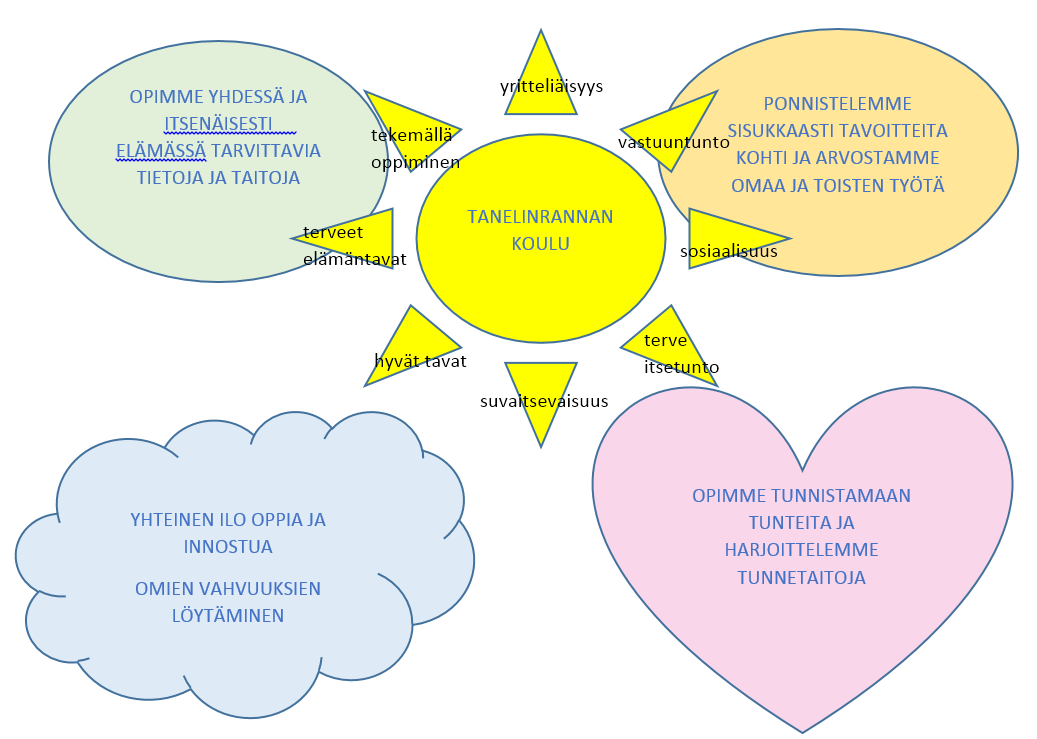 
Toiminta-ajatusTanelinrannan koulu tarjoaa laadukasta perusopetusta kasvattaen oppilasta työntekoon ja kannustaen oppimisen iloon. Tavoitteenamme on antaa oppilaalle eväät toimia osallistuvana ja vastuullisena kansalaisena globaalissa maailmassa.2.2 Edellytysten luominen henkilöstön, oppilaiden, huoltajien ja muiden yhteistyökumppaneiden osallistumiselle arvokeskusteluunKoulun opetussuunnitelmaan tehtävät arvovalinnat antavat perustan koko arvokeskustelulle. Arvokeskusteluun osallistumisen lähtökohtana on säännöllisyys ja suunnitelmallisuus.  Säännöllisyys toteutuu lukuvuosittaisina tai säännöllisesti toistuvina toimintoina, jotka ovat joko opetuksen järjestäjän edellyttämiä toimintoja tai koulun arvoihin perustuvia toimintatapoja. Koulu toimii asiassa aktiivisena osapuolena osallistaen yhteistyökumppaneita.Suunnitelmallisuus näkyy koulun oman toiminnan ennalta suunnitteluna mm. koulun vuosisuunnitelmaa laadittaessa sekä vastaavasti koulun toiminnan reflektoivana arviointina lukuvuoden aikana ja sen päättyessä. Henkilöstön kannalta tärkeimmät mahdollisuudet osallistua arvokeskusteluun luodaan mm. erilaisina henkilöstölle suunnattuina kyselyinä, työyhteisön kokouksina sekä yksittäin tai pienryhmissä pidettävinä kehityskeskusteluina. Koulu toimii lisäksi aktiivisesti yhteistyössä toimintansa kannalta merkityksellisten yhteistyökumppaneiden kanssa. Yhteistyön säännöllisyydestä ja suunnitelmallisuudesta päätetään koulun opetussuunnitelmassa ja lukuvuositasolla koulun vuosisuunnitelmassa. Paikallisia yhteistyökumppaneita ovat mm. koulun vanhempainneuvosto, Seinäjoen seurakunta, Etelä-Pohjanmaan palo- ja pelastuslaitos sekä Nurmon alueella toimivat seurat ja yhdistykset. Tanelinrannan koulurakennuksen laajennuksen myötä korostuu myös yhteistyö Tanelinrannan päiväkodin kanssa.2.3 Arvoperustan ja oppimiskäsityksen toteutumisen seuraaminen sekä arvioiminen koulun tasollaLukuvuodesta 2016-2017 alkaen Tanelinrannan koulu toimii 1-6 -luokkien kouluna. Henkilökunnan määrän ja oppilasmäärän kasvaessa korostuu koulun arvovalintojen toteuttaminen henkilökunnan yhteisenä sitoutumisena arvoihin sekä oppilaiden osallistamisena koulun arjessa ja kasvussa koululaisena. Tärkeässä osassa arviointiprosessia on arvokeskustelun säännöllinen ylläpitäminen sekä koulun arvopohjan ja oppimiskäsityksen toteutumisen reflektoiva säännöllinen tarkistelu.  Oppilaiden osallistaminen koulun toiminnan suunnittelussa ja arvioimisessa korostuu. Koulun oppilaskunnan osallistuu osaltaan koulun toiminnan arvioimiseen ja kehittämiseen. Oppilaskuntatoimintaa kehitetään opetussuunnitelman linjausten mukaisesti ja oppilaskuntatoimintaa ohjaamaan nimetään ohjaava opettaja. Oppimiskäsityksen toteutumisen arviointia pidetään yllä säännöllisesti. Opettajien ja muun henkilökunnan osallistamisesta kehitetään ns. pedagoginen kahvila -tyyppisenä toimintana. Pedagogista keskustelua, oppimiskäsitys yhtenä osana sitä, pidetään yllä erilaisissa muuttuvissa tiimeissä, tiimitapaamisina. Arviointikeskustelut osana lukuvuoden toiminnan arviointia keväällä sekä palautteesta saadut kehittämisenkohteet ovat osa tätä arviointia.Pedagoginen suunnitelmallisuus korostuu. Koulun tekemät materiaali- ja kalustohankinnat tehdään suunnitelmallisesti siten, että ne perustuvat nykyoppimiskäsitykseen. Tärkeänä osana materiaali- ja kalustohankintojen linjauksia ovat oppilaiden osallistaminen, aktiivinen tiedonhankinta sekä nykyteknologian hyödyntäminen osana oppijan oppimispolkua. Koulu tekee säännöllistä yhteistyötä oppilaiden huoltajien kanssa. Koulun oppilasmäärän kasvaessa korostuu koulun vanhempainneuvoston kanssa tehtävä yhteistyö. Osana kehittyvää yhteistyötä on opetussuunnitelman oppimiskäsityksen ja pedagogisten sisältöjen tuominen oppilaiden huoltajien tietoon. Tärkeimpinä yhteistyömuotoina ja tiedottamiskeinoina ovat koulun arkiviestimisen ohella vanhempainillat sekä vanhempaintapaamiset. 3. YRITTÄJÄMÄISEN TOIMINTATAVAN JA OSALLISUUDEN TOTEUTTAMINEN TANELINRANNAN KOLUN ARJESSA3.1 Laaja-alaisen osaamisen painottaminen koulumme toimintakulttuurissaL1 Ajattelu ja oppiminenOppilaan ajattelutaidot kehittyvät kaikessa kouluoppimisessa ja työskentelyssä. Oppimaan oppimisen taidot ja itsetuntemus kehittyvät, kun oppilasta ohjataan ikätason mukaisesti oman toiminnan ohjaamisessa, tavoitteiden asettamisessa, suunnittelussa, toteuttamisessa ja arvioinnissa. Itsearviointi ja vertaisarviointi nostetaan arkiseksi osaksi oppijana toimimista.L2 Kulttuurinen osaaminen, vuorovaikutus ja ilmaisuOppilasta rohkaistaan ja ohjataan myönteiseen vuorovaikutukseen ja yhteistyöhön. Tärkeää on omaan kulttuuri-identiteettiin, elinympäristöön ja kulttuuriperintöön tutustuminen. Oppilas tulee tietoiseksi omasta kulttuurista, saa kokemuksia muista kulttuureista ja oppii arvostamaan niitä. Sosiaalisia taitoja ja hyviä tapoja opetellaan ikätason mukaisesti arkipäivän erilaisissa tilanteissa, esimerkiksi koulun juhlissa, retkillä ja oppilaskuntatoiminnassa.L3 Itsestä huolehtiminen ja arjen taidotOppilaan terve itsetunto ja realistinen minäkäsitys toimii pohjana kaikille vuorovaikutustaidoille ja ihmissuhteille. Oppilaat harjoittelevat omien tunteiden tunnistamista ja ilmaisemista. Näissä asioissa koulu tukee kodeissa tehtävää kasvatusta. Yhteisten pelisääntöjen, hyvien tapojen ja kannustavan palautteen antamista korostetaan koulussa. Koulussa opitaan omaan ja yhteiseen hyvinvointiin, turvallisuuteen ja arjen sujumiseen liittyviä perusasioita.L4 MonilukutaitoTanelinrannan koulu painottaa opetuksessa ja ohjauksessa hyvän lukutaidon merkitystä. Koulun toimintakulttuuriin kuuluu aktiivinen kirjastotoiminta ja lukudiplomit.Monilukutaidon kehittymistä tuetaan perustamalla opetus moniaistisuudelle, kokonaisvaltaisuudelle ja ilmiökeskeisyydelle. Oppilasta ohjataan ilmaisemaan itseään eri viestimillä, hankkimaan ja tulkitsemaan tietoa eri lähteistä. Opetuksessa tuetaan kriittisen ajattelun kehitystä ja oman näkemyksen muodostumisesta. L5 TVT-osaaminenLähtökohtana opetukselle on oppilaan aiemmat tiedot, taidot ja kokemukset tieto- ja viestintäteknologiasta. Koulussa ohjataan käytännön taitoihin ja omaan tuottamiseen, vastuulliseen ja turvalliseen toimintaan, tiedon hallintaan sekä tutkivaan ja luovaan työskentelyyn. Koulutyössä vahvistetaan TVT-taidoilla yhteisöllistä oppimista. L6  Työelämätaidot ja yrittäjyysTanelinrannan koulun toimintakulttuurissa painottuvat työelämätaitojen sekä yrittäjämäisen toiminnan avainasiat. Seuraavaan kuvioon on koottu näitä taitoja edistävät asiat viiden pääkohdan alle: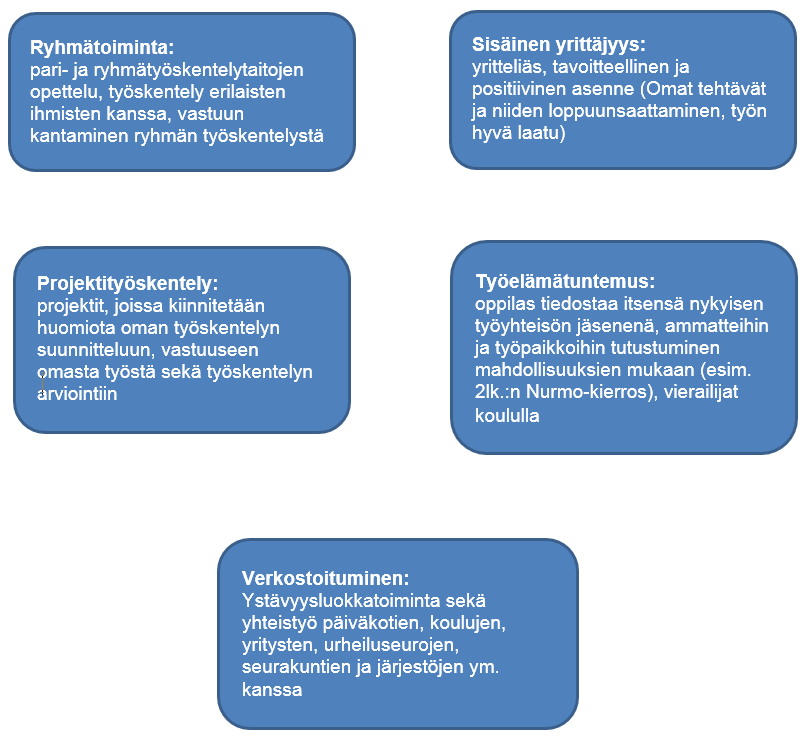  Kuvio 1. L6 Työelämätaidot ja yrittäjyys Tanelinrannan koulussaL7 Osallistuminen, vaikuttaminen ja kestävän tulevaisuuden rakentaminen Tanelinrannan koulussa osallistuminen vaikuttaminen ja kestävän tulevaisuuden rakentaminen nähdään oppilaan vastuullisuutena itsestään, ympäristöstään ja kestävästä tulevaisuudesta. Tavoitteena on kehittää oppilaan myönteistä itsetuntoa sekä yritteliäisyyttä. Vastuullisuuden ja työhön sitoutumisen kautta oppilas harjoittelee toimimaan ympäristössään aktiivisena toimijana sekä demokratian keinoja käyttävänä vaikuttajana. 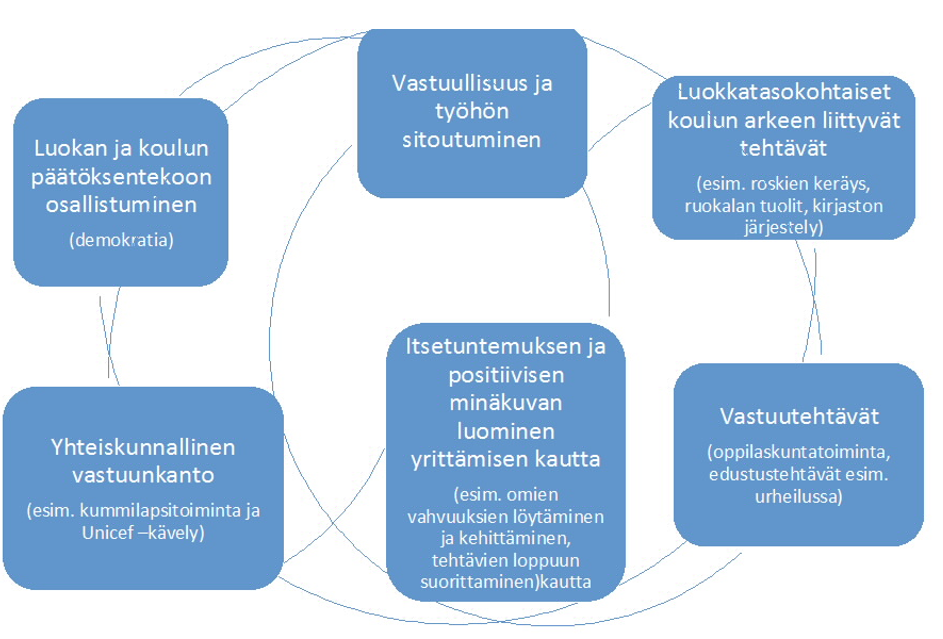 Kuvio 2. Osallistuminen vaikuttaminen ja kestävän tulevaisuuden rakentaminen 4.TANELINRANNAN KOULUN TOIMINTAKULTTUURI4.1 Tanelinrannan koulun toimintakulttuurin kuvaus
Koulumme toimintakulttuurissa painottuvat seuraavat oppilaan opinpolulla merkitykselliset asiat:laadukas perusopetus työntekoon ja yrittäjämäiseen toimintatapaan ohjaaminen ja kannustaminenvastuullisuuteen ja osallistuvuuteen ohjaaminen ja kannustaminenoppimisen iloKoulussamme erityisenä painopisteenä on hyvä lukutaidon edistäminen. Koulumme  toimintakulttuuria ja sen kehittämistä kuvaillaan lisäksi luvussa 2.1 
4.2 Oppimisympäristöjen ja työtapojen kuvaus sekä kehittämisen tavoitteet4.2.1 OppimisympäristöTanelinrannan koulu toimii lukuvuodesta 2016 -2017 alkaen 1-6-luokkien kouluna. Koulu on läpikäynyt mittavan remontoinnin ja laajennuksen, jonka yhteydessä on kiinnitetty huomiota ajanmukaisten oppimisympäristöjen kehittämiseen. Koulu on samaa rakennusta Tanelinrannan päiväkodin kanssa. Tämä lisää luontevaa yhteistyötä.Yhtenä painopistealueena on ollut tieto- ja viestintätekniikka sekä sähköisten oppimisympäristöjen kehittäminen. 
4.2.2 LiikunnallisuusTanelinrannan koulu on liikkuva koulu. Tavoitteenamme on tukea aktiivista ja liikunnallista toimintaa edesauttamaan osana terveellistä elämää. Osallistamalla oppilaita aktiiviseen toimintaan ja päätöksentekoon auttaa tämä samalla koko koulun väen hyvinvointia sekä yhteistyötaitoja.Välituntisin oppilaita kannustetaan olemaan aktiivisia liikkujia. Oppilaat leikkivät ja pelailevat yhdessä ja liikunnallisuus näkyy heissä omaehtoisena vapaana toimintana. Koulun lähiympäristö lampineen, pururatoineen ja metsineen tarjoaa hyvät mahdolliset kaikkina vuoden aikoina liikunnan iloon oppitunneilla. Oppitunneilla koulun sisätiloissa tarjotaan oppilaille toiminnallisuutta ja liikkumisen mahdollisuutta. Koulun hankinnoissa tulemme ottamaan huomioon liikunnallisuuteen tukevia elementtejä niin koulun sisälle kuin pihamaastoon. Lukuvuoden aikana järjestämme koulussa mahdollisuuksien mukaan erilaisia liikuntatapahtumia.Pyrimme lisäämään koulun aktiivista yhteistyötä urheiluseurojen kanssa. Koulussamme kannustamme koulumatkojen kulkemiseen pyöräillen tai kävellen. Liikunnallisilla kerhotoiminnoilla vastaamme oppilaiden liikunnalliseen tarpeeseen kouluaikojen ulkopuolella.4.3 Työtavat ja kehittämisen tavoitteet
Koulun toimintakulttuurissa painottuvat työnteon arvostaminen, osallisuus ja vastuullisuus. Oppilas toimii yksilönä – osana ryhmää ja osana koulua (ks. luku 5.1.) Työtavat valitaan oppilaan iän ja kehitystason mukaisesti. Tärkeällä sijalla on oppimisen ilon ylläpitäminen sekä oppilaan omien vahvuuksien löytäminen. Itseohjautuvuus ja ryhmässä toimimisen taidot korostuvat oppilaan opinpolun edetessä. Itse- ja vertaisarviointiin ohjaaminen tukevat näitä prosesseja. 
Tavoitteenamme on antaa oppilaalle eväät toimia osallistuvana ja vastuullisena kansalaisena globaalissa maailmassa.
4.4 Yhteiset toimintaperiaatteet
Koulun yhteiset toimintaperiaatteet luovat koulun toimintaan turvallisuutta sekä säännöllisyyttä. Yhteistä toimintaperiaatteiden toimivuutta arvioidaan tai niitä päivitetään vuosisuunnitelman laatimisen yhteydessä ja tarvittaessa muulloinkin. Toimivuuden arviointi on osa koulun oman toiminnan reflektointia. Koululla on käytössä opettajakohtaiset ns. keltaiset kansiot, joihin kerätään lukuvuosittain koulun yhteisiä toimintaperiaatteita sekä arjen koulutyön toimivuutta edistäviä ohjeita ja asiakirjoja. Keltainen kansio toimii lisäksi uuden opettajan/sijaisen perehdyttämiskansiona.4.5 Yhteistyö ja muu käytännön toteutus
Tanelinrannan koulu tekee aktiivista yhteistyötä koulun toiminnan kannalta merkityksellisten yhteistyökumppanien kanssa. Yhteistyön säännöllisyydestä ja suunnitelmallisuudesta päätetään lukuvuosittain koulun vuosisuunnitelmassa. 
Paikallisia yhteistyökumppaneita ovat mm. koulun vanhempainneuvosto, Seinäjoen seurakunta, Etelä-Pohjanmaan palo- ja pelastuslaitos sekä Nurmon alueella toimivat seurat ja yhdistykset. Tanelinrannan koulurakennuksen laajennuksen myötä korostuu myös yhteistyö Tanelinrannan päiväkodin ja esiopetuksen kanssa.
4.6 Toimintakulttuurin kehittämisen edistäminen ja arvioiminen
Koulun toimintakulttuuria arvioidaan ja kehitetään sekä koulun omana toimintana että opetuksen järjestäjän linjausten mukaisesti.Koulu osallistuu säännöllisesti opetuksen järjestäjän laatimiin arviointikyselyihin. Kyselyn tuloksista laadittuja arviointiraportteja käydään koulussa työyhteisössä läpi ja niiden tuloksia hyödynnetään koulun toimintakulttuurin kehittämisen edistämiseen.
Työyhteisön- ja opettajainkokoukset ovat keskeisellä sijalla toimintakulttuurin arvioimisessa ja kehittämisessä. Työyhteisön keskustelua ja ideointia käydään myös ns. pedagogisissa kahviloissa. Kahviloissa voidaan jakaa mm. koulutusten ja kurssien satoa sekä kehittämisideoita. Kehittämisen edistämisessä on tärkeällä sijalla innostava ilmapiiri ja sitoutuminen yhteiseen toimintakulttuuriin. Osa toimintakulttuurin kehittämisen edistämistä arviointia ovat henkilöstön kehityskeskustelut. Rehtori käy työyhteisön jäsenten kanssa opetuksen järjestäjän linjaamalla tavalla kehityskeskustelut joko yksittäin tai ryhmäkeskusteluina. Kehityskeskusteluissa keskustelujen runkona käytetään kehityskeskustelulomaketta.Oppilaiden osallistuvuutta kehitetään opetussuunnitelman linjausten mukaisesti. Koulun eri luokka-asteiden oppilaista koostuvan oppilaskunnan toimintaa kehitetään. Oppilaskunnan toimintaa ja oppilaiden vaikuttamismahdollisuuksia käsitellään tarkemmin luvussa 5.1 .4.7 Monialaiset oppimiskokonaisuudet Tanelinrannan koulussa Koulumme monialaisten oppimiskokonaisuuksien teemat ovat: SatuseikkailuLähiympäristö (retket, liikenne)Aika & avaruusIdeoin, tutkin, toimin (esim. matematiikka, fysiikka/kemia, biologia, KS, äidinkieli)Hyvinvoiva minäYrittäjämäinen toimintatapa, YrityskyläYrittäjämäinen toimintatapa toteutetaan  monialaisissa oppimiskokonaisuuksissa opetuksen järjestäjän edellyttämällä tavalla.
 4.7.1 Monialaisten oppimiskokonaisuuksien linjaaminen ja yleiset periaatteetA)  Oppimiskokonaisuus on noin viikon mittainen.B)  Se on samalla luokka-astella yhtä aikaa, jotta voidaan hyödyntää opettajien osaamista   jokaiselle luokalle.C)  Kokonaisuus arvioidaan osana siihen kuuluvien oppiaineiden arviointia.D)  Kokonaisuuden sisällä opettajalla on riittävä valinnanvapaus.E)  Oppilaat ovat mukana kokonaisuuden suunnittelussa.F)  Muistetaan myös itsearviointi ja vertaisarviointi.4.7.2 Monialaiset oppimiskokonaisuudet ja eheyttäminen Koulussamme monialaiset oppimiskokonaisuudet suunnitellaan ja toteutetaan opettajien välisenä yhteistyönä. Monilaisten oppimiskokonaisuuksien toteuttamisessa sekä opetuksen eheyttämisessä  korostuvat koulun toimintakulttuurissa painotettavat asiat ja toimintatavat.Oppimiskokonaisuudet suunnitellaan ja toteutetaan eri teemojen ympärille, jolloin opetuksen eheyttäminen sekä eri oppiaineiden välinen yhteistyö on luontevaa. Kokonaisuuksien teemojen valinnoissa, tavoitteissa ja sisällöissä otetaan huomioon oppilaiden ikä ja kehitystaso.Lähtökohtana ovat opetussuunnitelman mukaisestiPaikallisuusAjankohtaisuusYhteiskunnallinen merkittävyysYrittäjämäinen toimintatapaMonialaisten oppimiskokonaisuuksien tavoitteita, sisältöjä ja toteuttamistapoja täsmennetään koulun vuosisuunnitelmassa.5. OPPIMISTA JA HYVINVOINTIA EDISTÄVÄ KOULUTYÖKouluun kiinnittyminen ja poissaolojen ehkäiseminenTanelinrannan koulussa pyritään koulun arvopohjan mukaisella toiminnalla ennaltaehkäisemään poissaoloja. Koulun toimintakulttuuri ja oppilaiden aktiivinen osallistaminen vahvistavat oppilaiden kouluun kiinnittymistä. Turvallinen oppimisympäristö, onnistumisen kokemukset ja yhteisöllisyys luovat pohjaa oppilaiden hyvinvoinnille.Tanelinrannan koulussa noudatetaan Seinäjoen kaupungin poissaoloihin puuttumisen mallia.Järjestyssäännöt ja kurinpidolliset keinotTanelinrannan koulussa noudatetaan Seinäjoen kaupungin perusopetuksen yhteisiä järjestyssääntöjä.Turvallisuuden edistäminen Kaikilla koulun arkeen osallistuvilla on yhtäläinen oikeus turvalliseen työympäristöön. Monet eri lait ja asetukset edellyttävät oppilaiden ja opetusalan henkilöstön oikeutta kaikilta osin turvalliseen kouluun. Turvallinen koulu luo edellytyksen oppilaiden oppimiselle, henkiselle ja fyysiselle hyvinvoinnille sekä koulussa viihtymiselle. Tämän mahdollistamiseksi koulumme henkilöstö korostaa oppilaiden turvallisuudesta huolehtimisessa ennaltaehkäisevää työtä. Koulullamme on valmistauduttu erilaisten tilanteiden hallitsemiseksi monenlaisilla suunnitelmilla, jotka opetushenkilöstö on yhdessä luonut. Suunnitelmia myös tarpeen tullen päivitetään ja käydään läpi tietyin määräajoin. Turvallisuus on jokaisen koulumme henkilöstöön kuuluvan yhteinen asia. Toimintatavat kouluympäristön terveellisyyden ja turvallisuuden sekä kouluyhteisön hyvinvointiin liittyvissä tarkastuksissa organisoi rehtori. Oppilaiden turvallisuutta Tanelinrannan koulussa lisäävät: • ohjeet ruokailuun, salikäyttäytymiseen sekä kirjastokäyttäytymiseen • tapakasvatus • liikennekasvatus liikenneturvallisuustyön toimintasuunnitelma • välituntivalvonta ja pihavälineiden toiminnallinen ja silmämääräinen tarkastus • välitunti-, liikunta- ja muiden opetusvälineiden kunnosta huolehtiminen • ympäristön turvallisuudesta ja siisteydestä huolehtiminen. Tanelinrannan koulussa ilmoitamme aina ympäristön erilaisista siisteys- ja turvallisuusongelmista, mikäli niitä ilmenee. • terveyskasvatus • turvallisuusopastus ja turvallisuusohjeet tekniseen ja tekstiilityöhön • oppilashuoltotyö • kodin ja koulun yhteistyö • yleiset turvallisuusjärjestelyt erityistilanteissa (esim. Abiturienttien vierailu) • koulun ulkopuolisen opetuksen yhteydessä huolehdimme opetuksen riittävästä ennakkosuunnittelusta ja sääntöjen noudattamisesta esim. - liikuntatunneilla ja –tapahtumissa (esim. uinninopetuksen toimintaohjeet) - tutustumiskäynneillä - koulun ja luokan retkillä - leirikouluissa Kriisitilanteet koulussa Normaalia koulutyötä voi järkyttää tapahtuma, joka koskettaa läheisesti jotakin koulun oppilasta tai henkilökuntaan kuuluvaa tai koko kouluyhteisöä. Tällaisia tilanteita varten on tehty erilaisia suunnitelmia, joissa on etukäteen mietityt toimintamallit. Tällaisia turvallisuutta lisääviä suunnitelmia Tanelinrannan koulussa ovat: 1) toiminta kiusaamis- väkivalta- ja häirintätapauksissa2) palo- ja pelastautumissuunnitelma 3) kriisisuunnitelma 4) asiakaspalvelun turvallisuusopas Näissä suunnitelma-asiakirjoissa on toimintaohjeet erilaisiin uhka- ja kriisitilanteisiin. Tarpeen tullen koulu reagoi kriisitilanteisiin tapahtuman vaatimalla tavalla. Silloin toiminnasta vastaa koulumme kriisiryhmä. Rehtorin johtamaan ryhmään kuuluu kulloinkin virassa tai toimessa olevat varajohtaja, erityisopettaja, kouluisäntä/kiinteistönhoitaja ja terveydenhoitaja. Jokaisen opettajan tulee tutustua kriisisuunnitelmaan. Yhteinen vastuu koulupäivästä sekä yhteistyöOppilaiden kuuleminen, osallisuus ja vastuu omasta toiminnastaOppilaiden kuuleminen, osallisuus sekä vastuu omasta toiminnastaan on tärkeä osa koulumme toimintakulttuuria, oppilaiden ohjaamista ja kasvattamista. Oppilaiden osallisuus toteutuu seuraavan kuvion mukaisesti eri tavoin, oppilas yksilönä  – osana ryhmää – osana koko koulua. Osallisuus kasvaa oppilaiden iän ja kehitystason mukaisesti. Taulukko 2. Oppilaiden kuuleminen, osallisuus ja vastuu toiminnasta Tanelinrannan koulun toiminnassaOppilaskuntatoimintaTanelinrannan koulun oppilaskuntatoiminnalla pyritään oppilaiden osallistamiseen ja vaikutusmahdollisuuksien lisäämiseen. Oppilaskuntaan kuuluvat kaikki koulumme oppilaat ja lukuvuosittain valittava oppilaskunnan hallitus toimii heidän edustajanaan. Oppilaskunnan hallitukseen valitaan syksyllä sovittu määrä edustajia jokaiselta luokalta. Hallitus painottuu isompiin oppilaisiin siten, että heillä on enemmän edustuspaikkoja kuin pienillä. Ensimmäisen luokan oppilaat voidaan ottaa mukaan toimintaan myös myöhemmin lukuvuoden aikana. Kaikilla koulun oppilailla on mahdollisuus asettua ehdolle. Luokan ehdokkaat valitaan esimerkiksi keskustellen tai äänestämällä. Keskustelu hyvän edustajan ominaisuuksista on tärkeä osa valintaa. Äänestystapa sovitaan lukuvuosikohtaisesti ja se voi vaihdella perinteisestä uurnaäänestyksestä keskusteluvalintaan. Oppilaskunnan hallituksen toimintaa ohjaa opettaja tai opettajapari. Hänen tehtävänään on suunnata ja rajata toimintaa tarpeen mukaan, sekä välittää viestiä oppilaskunnan hallituksen, opettajien, rehtorin ja muiden tarpeellisten yhteistyötahojen välillä.Oppilaskunnan hallitus kokoontuu kuukausittain tarpeen mukaan. Hallituksen sisältä valitaan puheenjohtaja ja sihteeri, sekä tarpeen mukaan muita vastuullisia erilaisiin tehtäviin. Näitä tehtäviä voivat olla muun muassa tiedottajan ja järjestelijän tehtävät. Oppilaskunnan hallituksen toiminta muotoutuu vuosittain oppilaiden ideoiden ja heille annettujen tehtävien pohjalta. Hallitus järjestää koulussamme lukuvuosittain tapahtumia ja mahdollisia muita tempauksia oppilaiden ideoiden pohjalta. Hallitus myös keskustelee mahdollisista aloitteista, jotka nousevat koulun oppilailta tai henkilökunnalta. Hallitukselta voidaan kysyä oppilaiden mielipidettä koulun arkeen liittyvissä asioissa. Myös rehtori voi antaa tehtäviä oppilaskunnan hallitukselle. Hallituksen jäsen on vastuussa tiedonkulusta omasta luokasta hallitukseen ja toisin päin.Koulun yhteisöllinen opiskeluhuoltoYhteisöllisellä opiskeluhuollolla tarkoitetaan toimintakulttuuria ja toimia, joilla koko oppilaitosyhteisössä edistetään oppilaiden hyvinvointia, osallisuutta sekä oppimisympäristön terveellisyyttä ja turvallisuutta. Oppilaitoksen oppilashuollon suunnittelusta, kehittämisestä, toteuttamisesta ja arvioinnista vastaa yhteisöllinen oppilashuoltoryhmä, jota johtaa rehtori. Oppilashuoltotyö on ensisijainen välineemme oppilaan ongelmien ennaltaehkäisyssä ja ratkaisuissa. Yhteisöllinen oppilashuolto kuuluu kaikille kouluyhteisössä työskenteleville. Ensisijainen vastuu yhteisön hyvinvoinnista on koulun henkilökunnalla ja jokaisella koulussa työskentelevällä on velvollisuus puuttua havaitsemiinsa epäkohtiin. Oppilashuoltotyötä toteutetaan yhteistyössä kotien kanssa. Oppilashuolto tähtää oppilaan hyvän oppimisen ja hyvinvoinnin edistämiseen. Siihen kuuluu oppilaiden fyysisestä, psyykkisestä ja sosiaalisesta hyvinvoinnista huolehtiminen. Oppilashuolto käsittää oppilaan kouluterveydenhuollon, koulukuraattorin, oppilashuoltoryhmän, perheneuvolan, erityisopetuksen, kouluruokailun, koulukuljetusten, kriisiryhmien ja muun oppilaan koulunkäyntiä tukevien palveluiden käytön. Yhteisöllisestä opiskeluhuollosta vastaa koulun yhteisöllinen opiskeluhuoltoryhmä. Yhteisöllisen opiskeluhuoltoryhmän kokoonpano vaihtelee käsiteltävän aiheen edellyttämällä tavalla. Yhteisöllisessä oppilashuollossa käsiteltävät asiat ovat aina luottamuksellisia. Vaitiolovelvollisuus koskee kaikkia koulussa työskenteleviä. Asioista tiedotetaan vain niille henkilöille, jotka sitä tietoa tarvitsevat työssään. Kouluterveydenhoitaja on koululla tiistaista perjantaihin. Koulumme voi hyödyntää myös Hyllykallion hammashuoltolan, terveyskeskuksen, Keskussairaalan ja Seinäjoen perheneuvolan palveluja. Kouluruokailu on järjestetty siten, että siinä voidaan huomioida oppilaan koulupäivän pituus. Kouluruokailuun on tehty toimintaohje opettajille ja kaikki luokat noudattavat sitä. Kouluruokailu on opetustilanne tapoineen ja ohjeineen ja vaatii siksi ohjausta. Sen tavoitteena on oppilaan hyvinvoinnin ja kouluviihtyvyyden lisääminen. Koulullamme on käytössä Liikkuva koulu sekä KiVa Koulu –projekti. Koulullemme on laadittu kriisisuunnitelma ja koulukiusaamisen estämisen suunnitelma. Oppilaan poissaoloja seurataan säännöllisesti luokan ja koulun tasolla.Kriisiryhmän tehtävät- kriisiryhmä kutsutaan koolle rehtorin avuksi kriisitilanteissa - miettii kriisin/onnettomuuden jälkeen toimintatavat ja toimenpiteet - harkitsee ja hankkii tarvittaessa ulkopuolista apua oppilaille, vanhemmille ja henkilökunnalle - on tiedottamisvastuussa ellei esim. poliisi tai palolaitos ole siirtänyt vastuuta tiedottamisesta itselleen - pitää kriisikansion ajan tasalla - ylläpitää kouluttautumista kriisityöhön - perehdyttää uudet työyhteisön jäsenet kriisisuunnitelmaan Toiminta erilaisissa kriisitilanteissa Koulumme kriisisuunnitelma antaa tarkkoja toimintaohjeita erilaisissa kriisitilanteissa toimimiseen. Luokanopettajan rooli näissä tilanteissa on tärkeä. Yleensä hän huolehtii mm. jatkoyhteyksistä perheeseen. Kriisitoimintaan liittyvissä ratkaisuissa on muistettava kunnioittaa perheen toivomuksia. Seinäjoen kaupungin asiakaspalvelun turvallisuusoppaassa on toimintaohjeita mahdollisiin koulun uhkatilanteisiin. Koulun palo – ja pelastautumissuunnitelma antaa ohjeistukset erilaisin tilanteisiin. Suunnitelmassa on toimintaohjeet seuraavien uhkien varalle: 1) Tulipalo 2) Koulun ulkopuoliset uhkatilanteet, kuten lähialueen tulipalo, kaasuvaaratilanne tai jonkun muun vaarallisen aineen vaaratilanne 3) Sairastapaukset ja tapaturmat 4) Muut turvallisuutta aiheuttavat vaaratilanteet, kuten myrskytuhot jne. 5) Henkilöturvallisuutta uhkaavat tilanteet Työnantaja tarjoaa koulun henkilökunnalle säännöllisesti mahdollisuuksia osallistua ensiapukoulutukseen. Oppilaiden tapaturmissa terveyskeskukseen ja keskussairaalaan siirryttäessä huolehditaan mukaan saattaja joka on paikalla niin kauan kunnes huoltajat saapuvat tai oppilas viedään kotiin tai hän jää hoitohenkilökunnan hoivaan.. Kaikista tapaturmista tehdään tapaturmailmoitus, sekä ilmoitetaan välittömästi oppilaan huoltajille puhelimitse.Ohjauksellinen ja muu tuki Yhteistyö kotien kanssa Huoltajilla on ensisijainen kasvatusvastuu lapsesta. Koulumme tukee huoltajia tässä kasvatustehtävässä. Tarvittaessa kasvatustyön tukena on moniammatillinen asiantuntija- ja yhteistyöverkosto kuten erityisopettaja, koulukuraattori, terveydenhoitaja ja psykologi. Monipuolisena yhteistyökumppanina koulumme ja kotien välillä toimii Tanelinrannan koulun vanhempainneuvosto. Se on aktiivinen toimija ja käsittelee oppilaille tärkeitä asioita mm. liikenne- ja nettiturvallisuutta. Rehtorin vastuulla on käynnistää syksyisin uuden neuvoston toiminta. Rehtorin vastuulla on organisoida koko koulun ja vanhempien välistä yhteistyötä.Koulun turvallisuuteen liittyvät suunnitelmat löytyvät kootusti koulun opetussuunnitelmasta. Koulumme toimintatapana poissaoloissa on se, että vanhemmat ilmoittavat jo oppilaan ensimmäisenä poissaolopäivänä tiedon tästä opettajalle. Jos tätä tietoa ei ilmoiteta, kysyy opettaja syytä vanhemmilta poissaoloon oppilaan palattua kouluun tai jo pitkän poissaolon aikana. Luvattomat poissaolot selvitetään vanhempien kanssa. Vanhemmat on tiedotettu siitä, miten he anovat lapselleen koulunkäynnistä vapauttamista esim. lomamatkan takia. Linkki lomakkeeseen löytyy koulumme nettisivulta. Ongelmatilanteissa esim. erittäin huonosta käytöksestä opettaja tai rehtori ottaa jo saman koulupäivän aikana yhteyden vanhempiin ja sopii jatkotoimenpiteistä. Pienemmät rikkeet opettaja voi ilmoittaa esim. reissuvihon välityksellä ja kertoa asiaan liittyvät jatkotoimenpiteet. Kasvatuskeskustelusta sekä jälki-istunnosta ilmoitetaan vanhemmille aina etukäteen. Huoltajille ilmoitetaan oppilaaseen kohdistuneet ojentamiset ja kotitehtävien laiminlyönnistä saadut seuraukset. Huoltajia ja oppilasta kuullaan ennen kurinpitorangaistuksen antamista. Tarvittaessa opettajat tai rehtori tai muu koulun aikuinen tarkistaa/ottaa haltuun oppilaan tavarat tai järjestää kasvatuskeskustelun. Koulullamme on nollatoleranssi tupakkatuotteiden, alkoholin ja muiden päihteiden käytössä. Mikäli käyttöä esiintyy, siihen puututaan välittömästi. Jos oppilas sairastuu koulupäivän aikana, vanhempiin otetaan yhteys ja sovitaan siitä, miten oppilas palaa kotiin. Oppilas on koululla niin kauan, että yhteys on saatu ja turvallinen kotiinpaluu on sovittu vanhempien kanssa. Joustava esi- ja alkuopetus Tanelinrannan päiväkodin ja koulun tavoitteena on joustavan ja yhtenäisen oppimisen polun mahdollistaminen sekä toimintatapojen yhtenäistäminen. Toiminnassa otetaan huomioon jokaisen lapsen yksilölliset valmiudet ja tarpeet. Joustava esi- ja alkuopetus suunnitellaan ja toteutetaan koulumme ja päiväkodin yhteisen opetussuunnitelman avulla (LIITE 1). Joustava esi- ja alkuopetus on Tanelinrannan päiväkodissa ja koulussa viikoittaista. Yhteistä suunnitteluaikaa on tunti viikossa ja joustavaa toimintaa on minimissään kolmen oppitunnin verran. Joustava esi-  ja alkuopetus toteutetaan pääosin yhteistyöpareittain siten, että yksi alkuopetusluokka ja yksi esiopetusryhmä aikuisineen toimivat yhdessä. Lapset osallistetaan suunnitteluun ja toimintaa tehdään mahdollisuuksien mukaan näkyväksi kotiväelle. Arviointia toteutetaan yhteistyössä henkilöstön kesken seuraamalla ja havainnoimalla sekä erilaisin pienin tehtävin ja tuotoksin. Tärkeässä roolissa on lapsen itsearviointi ja yhteistyö huoltajien kanssa. Vähitellen kehittyvä itsearvioinnin taito on merkittävä osa oppimisen taitoja. Joustavassa työskentelyssä pyritään antamaan jatkuvaa kannustavaa palautetta ja sitä kautta vahvistamaan lapsen käsitystä itsestään oppijana ja tukemaan oppimisen iloa.Yhteistyö muun perusopetuksen kanssa Alakoulut Muun perusopetuksen kanssa tehdään yhteistyötä siten, että vuosiluokkien 1-2 oppilaat ovat säännöllisessä tavoitteellisessa vuorovaikutuksessa muiden koulun vuosiluokkien oppilaiden kanssa, esimerkiksi kummiluokkatoiminta. Käytänteistä sovitaan erikseen. Naapurikoulun, Hyllykallion koulun kanssa yhteistyö on erityisen tiivistä, koska oppilaaksiottoalue on osin yhteinen. Vapaaehtoisen A2-kielen ryhmiä muodostettaessa huomioidaan myös koulujemme alue yhtenäisenä, koska näin saamme helpommin ryhmään riittävästi osallistujia. Oppilaskerhoihin oppilaat voivat osallistua koulujen yhteisten kerhojen puitteissa. Opettajavaihtoa suositaan mm. kielten opetuksessa ja liikunnassa. Yläkoulut Keskeisin yhteistyön ajankohta perusopetuksessa on oppilaiden siirtyessä kuudennelta luokalta seitsemännelle vuosiluokalle. Yhteistyötahojamme tuossa vaiheessa ovat Nurmon Yläaste ja jatkossa myös Seinäjoen Lyseo ja Seinäjoen Yhteiskoulu. Suurin osa oppilaistamme jatkaa opintojaan Nurmon Yläasteella, joka on lähikoulumme. Seinäjoen yhteiskouluun menee noin yksi luokallinen oppilaita. Nivelvaihe hoidetaan koulujen välillä.Yhteistyötavat Nurmon yläasteen kanssa: Rehtori ja erityisopettaja vierailevat koulussa neuvottelemassa seitsemännelle luokalle siirtymiseen liittyvistä asioista 6. luokkien opettajien kanssa. Opinto-ohjaaja ja tukioppilaat vierailevat koulumme kuudensissa luokissa kertomassa omasta koulustaan. Yläasteella järjestetään vanhempainilta, johon kutsutaan koulumme kuudesluokkalaisten vanhemmat. Nuorisotoimi ja tukioppilaat järjestävät kaikille Nurmon yläasteelle siirtyville tutustumisiltapäivän Nurmo-hallilla 6. luokan keväällä. Koulu tiedottaa huoltajia ja oppilaita yläkoulujen erikoisluokista. Yhteistyö, muut tahot Yhteistyön muiden tahojen kanssa tulee tukea ja rikastuttaa koulun kasvatus- ja opetustavoitteita sekä tarjota oppilaille mahdollisuuksia erilaisten oppimisympäristöjen hyödyntämiseen. Yhteistyö suunnitellaan ja määritellään koulukohtaisesti alueellisten mahdollisuuksien mukaan. Yhteistyötahojamme ovat mm. - seurakuntaKoululla on opettaja, joka vastaa koulun ja seurakunnan yhteistyöstä. Yhteysopettajat ja seurakunnan edustajat kokoontuvat tarvittaessa suunnittelemaan ja arvioimaan koulun ja seurakunnan yhteistyötä. - eri alojen asiantuntijat - kirjastot ja kirjastoauto - yritykset - yhteisöt - järjestöt - urheiluseurat - musiikkiopisto - kansalaisopisto Yhteydenpito tapahtuu joko yhdysopettajan kautta tai opettaja/rehtori on suoraan yhteydessä yhteistyötahoon. Etäyhteyksiä hyödyntävä opetusTanelinrannan koululla on käytössä sekä kiinteä että langaton verkkoyhteys. Koulu järjestää tarvittaessa opetusta etäyhteyksiä apuna käyttäen.Opetuksen ja kasvatuksen tavoitteita tukeva muu toimintaKerhotoiminta Tanelinrannan koulussaKerhotoiminta on oppituntien ulkopuolista ja maksutonta perusopetusta. Kerhotoiminnan tavoitteena on tutustuttaa oppilaita erilaisiin harrastuksiin, taito- ja taideaineisiin. Koulumme kerhotoiminnalla haluamme tarjota oppilaille, vanhempien varallisuudesta riippumatta, mahdollisuuden osallistua monipuolisiin aktiviteetteihin. Kerhotoiminnalla on osallistumista lisäävä sekä syrjäytymistä ehkäisevä ja sosiaalisuutta vahvistava vaikutus.Kerhotoimintaa järjestetään pääasiassa opettajajohtoisesti ja kouluympäristössä. Opettajien vahvuuksia hyödynnetään kerhotoiminnan tarjonnassa. He tarjoavat kerhotoimintaan omia kiinnostuksen kohteitaan ja osaamisen taitojaan sekä osallistuvat toiminnan järjestämiseen oma-aloitteisesti. Mahdollisuuksien mukaan kerhotoimintaan voidaan ottaa ohjaajiksi koulun yhteistyötahot. Käytännössä koulullamme kerhotoimintaa toteutetaan eripituisina jaksoina huomioiden esim. vuodenajat, kouluyhteisössämme olevat eri alojen opiskelijat ja harjoittelijat. Kerhotoimintaa järjestetään opetustoimen resurssien mukaisesti. Kerhoista tiedotetaan erikseen.Koulun päivänavaukset ja juhlat                             Yhteisöllisyyden kokemisen ja sosiaalisten taitojen kehittämisen kannalta päivänavaukset ja erilaiset yhteiset tapahtumat, kuten juhlat ovat tärkeitä. Päivänavaukset ja juhlat rytmittävät arkea ja vuoden kiertoa. Yhteisillä tilaisuuksilla mahdollistamme oppilaiden osallisuutta, tuemme hyviä tilanteisiin sopivia käytöstapoja ja opetamme vastuullisuutta. Osana oppilaiden osallisuutta ovat oppilaskunnan järjestämät tilaisuudet. Päivänavaukset:Viikottain kokoonnumme saliin koko koulun yhteiseen päivänavaukseen. Muulloin päivänavaukset esitetään luokissa tai sovitulla tavalla keskusradion kautta. Teemme yhteistyötä seurakunnan kanssa. Seurakunnan työntekijät vierailevat koululla pitämässä päivänavauksia ennalta sovitun suunnitelman mukaisesti.Juhlat:Koulussa järjestetään vuosittain juhlia, joilla ylläpidetään kulttuuriperinteitä ja edistetään kotien kanssa pidettävää yhteistyötä.  Koko koulua koskevat juhlat järjestetään vuosisuunnitelman mukaisesti Koulun kirjastotoimintaTanelinrannan koulun opetuksen painopiste on lukutaidon kehittämisessä ja kirjallisuudessa. Koulumme painottaa erityisesti hyvää lukutaitoa, lukuinnostuksen herättämistä ja kirjallisuuskasvatusta. Tehostettu kirjallisuuskasvatus kattaa koulussamme vuosiluokat 1-6. Se tukee koulussa annettavaa perustaitojen opetusta sekä monilukutaitoa. Koulullamme on oma kirjasto. Se on ollut toiminnassa koko koulun olemassa olon ajan. Kirjahankintoja tehdään jatkuvasti, mikä takaa aineiston pysymisen ajanmukaisena. Kirjavalikoima on laaja, houkutteleva ja lapsilähtöinen. Oppilaat saavat lainata kirjastosta kirjoja luettavaksi luokkaan ja kotiinkin. Oppilailla on mahdollisuus tehdä hankintaehdotuksia, jotka myös toteutetaan taloudellisten resurssien puitteissa.. Tavoitteenamme on tarjota oppilaille mahdollisuuksia tutustua monipuolisesti kirjallisuuden eri osa-alueisiin. Pyrimme ylläpitämään opettajien ammattitaitoa kirjallisuusalan koulutusten ja messujen avulla. Koulussamme toimivat kirjastovastaavina 4.-luokkalaiset, joiden vastuutehtävänä on palautettujen kirjojen hyllytys. Tämä osallistaa oppilaita yrittäjämäiseen toimintatapaan ja kehittää arjen taitoja. Hyvä lukutaito ja lukuinnostus ovat osa laaja-alaista osaamista. Kirjastotoiminnan avulla tuemme edellä olevia osa-alueita erilaisilla työtavoilla. Ne olemme koonneet hyvän lukutaidon rakennuspalikoiksi. Näistä osa-alueista valitaan vuosittain kullekin ikätasolle sopiva kokonaisuus.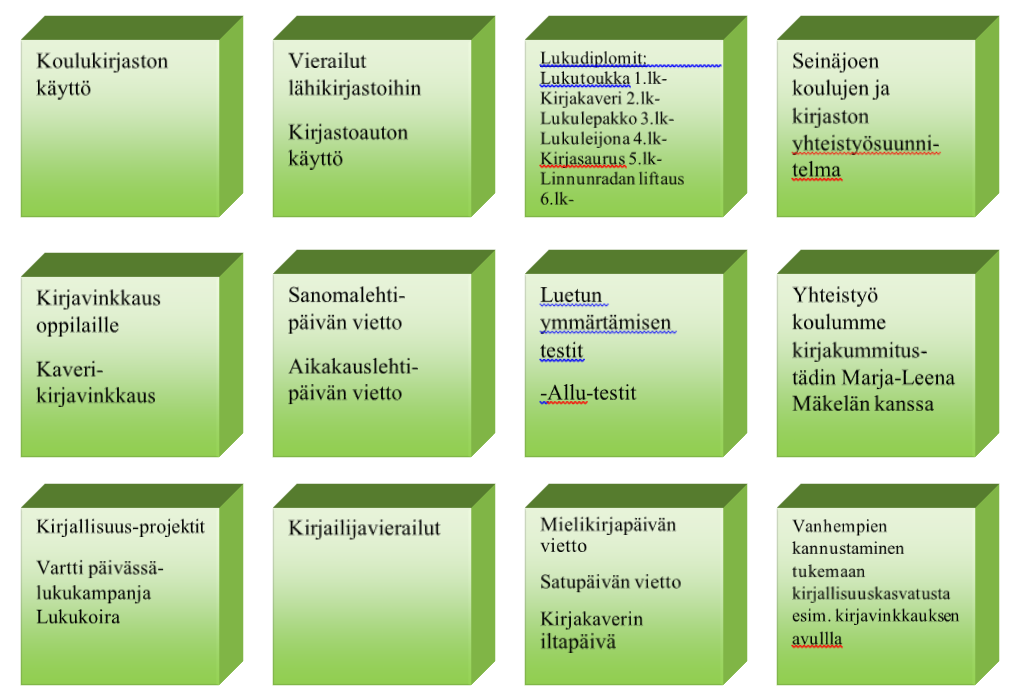 Kuvio 3. Tanelinrannan koulun kirjallisuuskasvatuksen painotusalueet osana monilukutaitoaKouluruokailu Kouluruokailu suoritetaan porrastetusti ennalta sovitun aikataulun mukaisesti koulumme ravintola Herkkulassa. Koulussa pyritään huomioimaan joka luokalle mahdollisimman sopiva ruokailuaika.Ruokamme valmistetaan koulun omassa keittiössä. Tavoitteena ruokailussa on, että kaikkea maistetaan ja ruokaa otetaan sen verran kuin jaksetaan syödä. Ruokaillessa harjoitellaan hyviä ruokailutapoja. Oppilas lajittelee ruokailustaan jäävät roskat niille varattuihin roska-astioihinVälituntitoiminta Koulussamme on laaja ja monipuolinen välituntialue. Kunkin luokan opettajan tehtävänä on kertoa oppilaille välituntialueen rajat lukuvuoden alussa. Joka välitunnilla on riittävästi valvojia ennalta valmistellun listan mukaisesti. Koulussamme kannustetaan monipuoliseen liikkumiseen välituntivälineiden ja monipuolisen piha-alueen avulla. Normaalien välituntien lisäksi päivän aikana on yksi 25-minuuttinen välitunti, joka mahdollistaa pitempikestoisen liikkumisen koulupäivän aikana.Retket, opintomatkat ja leirikoulutTanelinrannan koulussa järjestetään koulun ulkopuolisena opetuksena retkiä, opintokäyntejä sekä  leirikouluja koulun vuosisuunnitelmassa päätettävällä tavalla. Koulun ulkopuolinen opetus on tavoitteellisista toimintaa, jonka sisältö liittyy opetussuunnitelman sisältöihin ja tavoitteisiin, eri oppiaineiden muodostamaan monialaisiin oppimiskokonaisuuksiin tai laaja-alaiseen oppimisen  sisältöalueisiin tai tiettyyn oppiaineeseen. Koulun ulkopuolinen opetus järjestetään koulumme toimintakulttuurin mukaisesti, niin että se tukee oppilaan kasvua, oppimista sekä toimimista vastuullisena, osallistuvana koululaisena ikä- ja kehitystasoon sopivalla tavalla. Koulun ulkopuolella annettava opetukseen kuuluu vuorovaikutus ja yhteistyö ympäröivän yhteisön kanssa. Retkien, leirikoulujen ja vierailujen avulla voidaan myös monipuolistaa oppimisympäristöä ja edistää eri oppiaineille ominaisten menetelmien ja työtapojen käyttöä. Koulun ulkopuolisen opetuksen suunnittelusta, sisällöstä ja järjestämisestä vastaa tarvittaessa kunkin luokan opettaja. Opettajat voivat järjestää koulun ulkopuolista opetusta myös yhdessä. Kahden tai useamman luokan yhteisen retken, opintokäynnin tai leirikoulun järjestämisessä on  vastuuhenkilöt tehtävineen nimettävä samaan tapaan kuin yksittäisen luokan kohdalla. Tanelinrannan koulun retkiä, opintokäyntejä sekä leirikouluja koskevat säännöt ja asiakirjatKoulussamme on käytössä sovitut toimintatavat koulun ulkopuolista toimintaa varten. Ohjeistuksen antamisesta vastaa koulun rehtori/vararehtori.  Koulun toimintakulttuurin mukaisesti on retkistä, opintokäynneistä tai leirikouluista vastuussa olevan opettajan / olevien opettajien laadittava suunnitelma ja siihen liittyvä turvallisuusasiakirja, jossa määritellään vastuu- ja turvallisuuskysymykset. Asiakirja on sitova ja se annetaan seikkaperäisesti täytettynä rehtorille hyväksyttäväksi ennen retken, opintokäynnin tai leirikoulun alkamista.Opetuksen maksuttomuusSuomen perustuslain (731/1999) 16 §:n mukaan jokaisella on oikeus maksuttomaan perusopetukseen.  Maksuttomuus tarkoittaa sitä, että opetuksesta ei saa aiheutua oppilaalle kustannuksia. Oppilaalle maksutonta perusopetusta ovat koulun toimintasuunnitelmaan kirjatut retket, vierailut ja muu vastaava koulun ulkopuolella tapahtuva toiminta.Tanelinrannan koulussa koulun ulkopuolista opetusta järjestetään opetuksen järjestäjän ohjeiden ja antamien taloudellisten resurssien puitteissa.Sidosryhmien tuki ja osallisuusToimintaa voidaan rahoittaa myös vanhempien tai koulun vanhempaintoimikunnan tuella. Esimerkiksi leirikoulu on mahdollista toteuttaa, mikäli vanhemmat sitoutuvat varainhankintaan. Koulun vuosisuunnitelmaan kirjataan tältä osin, että varainhankinta on täysin vanhempien tehtävänä ja heidän vastuullaan. Koulun ja opettajan on oltava selvillä rahojen hankkimisesta ja vanhempien siihen tehtävään valitsemasta vastuuhenkilöstä. Rahoituksen hankkimiseksi tehty työ ei saa olla edellytys, este tai kynnys leirikouluun tai kouluretkeen osallistumiselle. Ulkopuolisen opetuksen järjestäminen yhteistyötahojen ja koulun sidosryhmien kanssaTanelinrannan koulussa tehdään koulun ulkopuolisen opetuksen järjestämisessä yhteistyötä paikallisten sidosryhmien ja yhteistyötahojen kanssa. Yhteistyöstä päätetään koulun vuosisuunnitelmassa. Näitä sidosryhmiä ovat mm.Seinäjoen seurakunta /Nurmon kappeliseurakuntaSeinäjoen kirjastoEtelä-Pohjanmaan pelastuslaitos Nurmo Seura Liikunta- ja urheiluseurat6. ARVIOINTIKÄYTÄNTEET TANELINRANNAN KOULUSSA 
6.1 Oppilaan suorittama arviointiOppilaan itse– ja vertaisarvioinnista käytetään tässä luvussa nimitystä oppilaan suorittama arviointi. Tanelinrannan koulussa oppilasta ohjataan säännölliseen ja jatkuvaan itse-ja vertaisarviointiin 1.-luokasta alkaen. Oppilaan suorittamaa arviointia tehdään oppilaan ikätason ja kykyjen mukaisesti. Opettajan rooli on varsinkin pienempien oppilaiden osalla arviointitapahtumaa ohjaava. Oppilaan suorittaman arvioinnin yhtenä tavoitteena on, että iän ja taitojen karttuessa oppilaat tekevät itse-ja vertaisarviointia yhä itseohjautuvammin. Arvioinnista tulee luonnollinen osa oppimisprosessia ja se tehdään suhteessa asetettuihin oppimisen ja edistymisen tavoitteisiin. Tärkeänä osana oppilaan suorittamassa arvioinnissa on että oppilas tunnistaa omia vahvuuksiaan ja kehittämisen kohteitaan
Oppilaan suorittama arviointi on suullista tai eri tavoin dokumentoitavaa, keskeistä on sen jatkuvuus, osana oppimisprosessia ( oppiminen, työskentely sekä käyttäytyminen ). Koulun tasolla määritellään oppilaan suorittaman kirjallisen tai muulla tavoin dokumentoitavan arvioinnin vähimmäismäärä. 
Koulussa kehitetään oppilaan suorittaman arvioinnin tueksi koulun omaa arviointipankkia, johon kerätään lomake- ja aihepohjia sekä muita dokumentaatiotapoja.6.2 Arviointikulttuurin kehittäminen Tanelinrannan koulussaKoulumme arviointikulttuuria ylläpidetään ja kehitetään mm. seuraavin keinoin. Osa seuraavista kokonaisuuksista määritellään tarkemmin koulun vuosisuunnitelmassa.
Monipuolinen arviointi tulee säännölliseksi osaksi kouluarkea. Luokkatasojen sisäinen ja eri luokkatasojen välinen yhteistyö korostuu, varsinkin oppimisen nivelvaiheissa. Opettajan tehtävänä on dokumentoida arviointi monipuolisesti, niin että se hyödyntää mahdollisimman hyvin oppilaan oppimisen ja asetettujen tavoitteiden arviointia, sekä oppilaan kasvun että oppimisen ohjaamista ja sitä kautta myös väli- ja lukuvuosiarviointia.Koulun opettajakunnalle järjestetään yhteisiä arviointipalavereita esim. koulun omina veso- tai arviointi-iltapäivinä. Arviointi-iltapäivät sijoittuvat ajallisesti niin, että ne tukevat mahdollisimman hyvin monipuolista väli-/nivel- ja lukuvuosiarviointia.
Koulu ylläpitää ja kehittää arviointikäytänteitään mm. kehittämällä koulun omaa arviointipankkia. Arviointipankkiin kerätään yhteiset arviointia edistävät ja kehittävät lomakkeet sekä muut dokumentaatiotavat kaikkien hyödyksi. 
Pedagogista kahvilatoimintaa jatketaan ja kehitetään. Hyvien ideoiden, koulutuksen tai muun kautta satu tieto ja taito tuodaan yhteiseen keskusteluun ja kaikkien hyödyksi. 
Koulun arviointikulttuurin keskeiset käytänteet ja ajankohdat määritellään lukuvuosittain koulun vuosisuunnitelmassa.6.3 Monipuolisten arviointimenetelmien käyttö Tanelinrannan koulussaMonipuolisten arviointimenetelmien käyttöä varmistetaan koulussamme mm. seuraavin keinoin:Lukuvuoden työn suunnittelussa huomioidaan monipuoliset arviointi- sekä dokumentointimenetelmät sekä laaditaan arviointiin tarpeellista ohjeistusta. Koulun kehittää omaa arviointipankkia ja varmistaa monipuolisen arviointimateriaalin – ja tapojen saatavuuden. Hyviksi todettujen käytänteiden ja tapojen kerääminen on osa koulun arviointipankin kehittämistä. Koulumme ottaa käyttöön arviointi-iltapäivät. Koulumme hyödyntää lisäksi maakunnallista ja paikallista yhteistyötä sekä arviointikoulutuksia monipuolisten arviointimenetelmien käyttämisessä. Saatua tietoa jaetaan mm. pedagogisissa kahviloissa sekä työyhteisön- ja opettajainkokouksissa. Koulullamme tehdään säännöllistä yhteistyötä ja tiedonsiirtoa niin luokka-asteiden sisällä kuin eri luokka-asteiden kesken. 7 OPPIMISEN JA KOULUNKÄYNNIN TUKIVarhainen puuttuminenTanelinrannan koulussa pyritään ennaltaehkäisemään koulunkäyntiin liittyviä ongelmia ja antamaan tukea mahdollisimman varhaisessa vaiheessa käyttämällä monipuolisia ja eri tilanteisiin sopivia yleisen tuen muotoja esim. tuki- ja samanaikaisopetusta, koulunkäynninohjaajan tukea, läksyvihkoa ym. käyttämällä. Varhaisella puuttumisella ja ennaltaehkäisevillä toimenpiteillä yritetään estää ongelmien syntyminen ja paheneminen.Oppimisvaikeuksien tuomiin haasteisiin pyritään ensisijaisesti vastaamaan yleisen ja tehostetun tuen keinoin. Tällöin opetuksen järjestämisessä korostuvat mahdollisuus tukiopetukseen ja opetuksen eriyttämiseen.7.1 TukiopetusOpinnoissaan tilapäisesti jälkeen jääneille tai muuten tukea tarvitseville oppilaille tulee järjestää tukiopetusta. Tukiopetus on eriyttämisen muoto, jolle ovat ominaisia yksilölliset tehtävät, yksilöllinen ajankäyttö ja ohjaus sekä opetuksen tavoitteiden yksilöllinen soveltaminen. Koulussamme tukiopetuksen järjestämisen ensisijainen tavoite on varhainen puuttuminen oppimisen ongelmiin. Tukiopetusta tulee tarjota heti, kun oppimisvaikeudet on havaittu, jotta oppilas ei jäisi pysyvästi jälkeen opetuksesta. Aloite on tällöin ensisijaisesti opettajan vastuulla. Aloite voi tulla myös huoltajalta tai oppilaalta itseltään. Tukiopetusta tulee järjestää niin usein ja niin laajasti, kuin oppilaan koulumenestys sitä edellyttää. Tukiopetus annetaan pääsääntöisesti työjärjestyksen oppituntien ulkopuolella. Poikkeustapauksissa, jos oppitunnin luonne, rakenne tai opetusjärjestelyt mahdollistavat, tukiopetusta voidaan antaa myös oppituntien aikana. Tukiopetusta voi antaa myös joku muu kuin oppilaan oma opettaja, esimerkiksi rinnakkaisluokan opettaja tai laaja-alainen erityisopettaja. Tukiopetuksesta tulee tiedottaa oppilaan huoltajille. Tukiopetusta ei voi käyttää oppilaalle anottujen ylimääräisten vapaapäivien aikana opetettujen asioiden opiskeluun.Tukiopetus yleisen tuen aikana: Jokaisen opettajan tehtävänä on seurata oppilaan oppimista ja kasvua sekä mahdollista tuen ja ohjauksen tarpeen ilmenemistä ja muuttumista. Tukiopetuksen tarve voi johtua poissaoloista tai tilapäisistä oppimiseen tai koulunkäyntiin liittyvistä vaikeuksista. 
Tukiopetus tehostetun tuen aikana: Ennen tehostetun tuen aloittamista, osana pedagogista arviota, arvioidaan yleisen tuen aikana annetun tukiopetuksen riittävyys ja vaikutus sekä tukiopetuksen tarve jatkossa. Tehostetun tuen alkaessa tehtävään oppimissuunnitelmaan kirjataan oppilaan tarvitsema tukiopetus, sen tavoitteet ja järjestäminen. Tukiopetus erityisen tuen aikana: Ennen erityisen tuen päätöstä, osana pedagogista selvitystä, arvioidaan tehostetun tuen aikana annetun tukiopetuksen riittävyys ja vaikutus sekä tukiopetuksen tarve jatkossa. Erityisen tuen alkaessa oppilaan tarvitsema tukiopetus, sen tavoitteet ja järjestäminen kirjataan HOJKSiin. 
7.2 EriyttäminenOpetuksen eriyttäminen tarkoittaa sitä, että opettaja huomioi oppilaiden erilaiset oppimisedellytykset eriyttämällä opetustaan yleisopetuksen opetussuunnitelmassa määriteltyjen tavoitteiden rajoissa. Eriyttämisessä tulee huomioida sekä sellaiset oppilaat, jotka etenevät opiskelussaan nopeasti, että ne oppilaat, joilla on oppimisessaan vaikeuksia. 
Eriyttämisen muotoina voivat olla esimerkiksi:tehtävien määrän erilaisuus yhteinen opetustuokio ja erilaiset tehtävät eri määrä kotitehtäviä erilaiset ryhmittelyt sekä erilaiset tehtävät painotetut oppimiskokonaisuudetsamanaikaisopetuserilaiset opetusmateriaalit ja -välineet enemmän henkilökohtaista ohjaustaapuvälineet (esimerkiksi tietokone) mahdollisuus näyttää osaaminen monilla eri tavoilla esim. suulliset kokeet
Ensisijaisena tavoitteena on tukea oppilaan opiskelua hänen omassa oppimisympäristössään siten, että yleisen oppimäärän mukaiset tavoitteet ovat saavutettavissa. 7.3 ErityisopetusTanelinrannan koulussa työskentelee kaksi osa-aikaista erityisopetusta antavaa erityisopettajaa. Koulussamme on myös kaksi pienluokkaa. Erityisopetuksen painopiste on alkuopetuksessa. Tavoitteena on varhaisen puuttumisen periaate eli mitä aiemmin oppimisen ongelmiin puututaan, sitä paremmin pystytään ehkäisemään tulevia oppimisvaikeuksia. Osa-aikainen erityisopetus on arviointia, opetusta, ohjausta, konsultointia ja yhteistyötä eri kuntouttavien verkostojen kanssa. Opetus toteutetaan erityisopettajan ja luokanopettajan tai aineenopettajan sekä tarpeen mukaan myös huoltajan ja oppilashuoltoryhmän tekemän suunnitelman mukaan. Osa-aikaista erityisopetusta järjestetään koulussamme oppituntien aikana yksilö- tai pienryhmäopetuksena tai samanaikaisopetuksena. Tavoitteena on huolehtia oppimisvaikeuksien varhaisesta havaitsemisesta sekä oppilaiden yksilöllisten tuki- ja kuntoutusjärjestelyjen suunnittelusta ja toteutuksesta yhdessä luokanopettajan kanssa.Osa-aikaista erityisopetusta saava oppilas opiskelee pääasiassa oman luokkaryhmänsä mukana ja saa erityisopetusta vain osalla viikkotunneistaan. Opetustuokion kesto vaihtelee opetettavan asian ja oppilaan jaksamisen mukaan, eikä se ole sidottu luokka-asterajoihin. Joskus erityisopetustuokiot on tehokkainta järjestää jaksoina. Erityisopettaja toimii yhteistyössä oppilaan huoltajien, luokanopettajan ja tarvittaessa muiden asiantuntijoiden kanssa. Tieto oppilaan osallistumisesta osa-aikaiseen erityisopetukseen välittyy huoltajille pääosin luokanopettajan kautta. Osa-aikaisen erityisopetuksen tavoitteet ja sisällöt nivelletään oppilaan saamaan muuhun opetukseen. Oppilaskohtaisen työskentelyn ohella erityisopettajan tulee muun muassa konsultoida ja tukea muita opettajia opetus- ja kasvatustyössä.Tehostetun tuen aikana oppilaan osa-aikaisen erityisopetuksen tuki korostuu. Pedagogisessa selvityksessä tulee arvioida osa-aikaisesta erityisopetuksesta saatu apu ja riittävyys jatkossa. Oppilaan on mahdollista saada osa-aikaisen erityisopetuksen tukea myös opiskellessaan erityisen tuen piirissä. Oppilaan mahdollisesti tarvitseman osa-aikaisen erityisopetuksen tuen tavoitteet ja järjestäminen kuvataan HOJKSissa. 7.4 Yleinen tukiLaadukas opetus sekä mahdollisuus saada ohjausta ja tukea oppimiseen ja koulunkäyntiin kaikkina työpäivinä on jokaisen oppilaan oikeus. Koulutyössä tulee ottaa huomioon jokaisen oppilaan yksilölliset edellytykset ja tarpeet. Oppilaan saaman tuen tulee olla joustavaa, pitkäjänteisesti suunniteltua ja tuen tarpeen mukaan muuttuvaa. Tuki rakennetaan opettajien sekä tarvittaessa muiden asiantuntijoiden yhteistyönä ja vuorovaikutuksessa oppilaan ja huoltajan kanssa. Tukimuotoja käytetään sekä yksittäin että yhdessä toisiaan täydentävinä. Tukea annetaan niin kauan ja sen tasoisena kuin se on tarpeellista. Oppimisessa ja koulunkäynnissä ilmeneviin tuen tarpeisiin vastataan oppilaan ohjauksella, tukiopetuksella, opetusta eriyttämällä, opettajien ja koulunkäynninohjaajien yhteistyöllä, opetusryhmiä joustavasti muuntelemalla, samanaikaisopetuksella, osa-aikaisella erityisopetuksella ja tukiluokka toiminnalla.7.4.1 Yleinen tuki ja pedagoginen arvioYleisen tuen muotoja ovat resurssien puitteissa muun muassa monipuolisten opetusmenetelmien käyttäminen, oppimisen ohjaaminen, oppimisympäristön kehittäminen, henkilökohtaisen ohjaamisen lisääminen, toimintaohjeiden selkiyttäminen, samanaikaisopetus, tukiopetus, eriyttäminen, oppimisen apuvälineiden käyttäminen, kodin ja koulun yhteistyö, läksykerho, osa-aikainen erityisopetus, oppilashuollon tuki ja avustajan tai koulunkäynninohjaajan käyttäminen opetuksessa. Yleisen tuen aikana on mahdollista tehdä oppilaalle myös oppimissuunnitelma. Yleisen tuen tavoitteena on mahdollisimman nopea ja varhainen puuttuminen oppimisen ja koulunkäynnin edistymiseen yleisen tuen keinoin. Tuki järjestetään oppilaan omassa koulussa ja pääsääntöisesti sitä antaa luokanopettaja. Jotkut oppilaat saattavat tarvita avustajaa, tulkkipalveluja ja apuvälineitä selvitäkseen omien edellytystensä mukaisesti. Yleisen tuen aikana opettaja seuraa oppilaan oppimisprosessia ja antaa palautetta oppilaan kehittymisestä ja edistymisestä. Yleisen tuen organisoinnista vastaa luokanopettaja. Tässä verkostona toimii koulun moniammatillinen tiimi. Luokanopettaja huolehtii yhteistyöstä oppilaan ja kodin ja mahdollisten muiden yhteistyötahojen kanssa. Jos opettaja havainnoi, etteivät yleisen tuen keinot riitä, siirrytään tehostettuun tukeen.7.4.1.1 Pedagoginen arvioTehostettu tuki voidaan aloittaa vasta pedagogisen arvion jälkeen. Aluksi luokanopettaja keskustelee oppilaan tilanteesta oppilaan huoltajan sekä erityisopettajan kanssa. Tämän jälkeen opettaja vie oppilaan asian moniammatilliseen tiimiin, jossa hän kertoo oppilaan tilanteesta. Tiimi arvioi, onko oppilaan saama yleinen tuki riittävää. Mikäli yleinen tuki ei riitä ja tarvitaan yksilöllisempää, tehokkaampaa ja pidempikestoista tukea laaditaan PEDAGOGINEN ARVIO. Pedagogiseen arvioon kerätään tieto siitä, mitä tähän mennessä on tehty oppilaan tukemiseksi. Pedagogisen arvion vastuullisena tekijänä on pääosin oppilasta opettava opettaja, muu henkilökunta voi tarpeen mukaan toimia työparina arvion tekemisessä. Pedagoginen arvio tehdään yhteistyössä oppilaan ja huoltajien kanssa.Pedagoginen arvio käsitellään moniammatillisesti. Ennen ilmoituksen lähettämistä luokanopettaja ottaa esim. puhelimitse yhteyttä kotiin ja selvittää mistä on kysymys. 
7.5 Tehostettu tukiOppilaalle, joka tarvitsee oppimisessaan tai koulunkäynnissään säännöllistä tukea tai samanaikaisesti useita tukimuotoja, on pedagogiseen arvioon perustuen annettava tehostettua tukea hänelle tehdyn oppimissuunnitelman mukaisesti. Tehostettu tuki suunnitellaan yksittäistä oppilasta varten kokonaisuutena. Se on luonteeltaan vahvempaa ja pitkäjänteisempää kuin yleinen tuki. Tehostetun tuen avulla tuetaan suunnitelmallisesti oppilaan oppimista ja koulunkäyntiä. Tuen tavoitteena on ehkäistä ongelmien kasvamista ja kasautumista.Tehostetun tuen painopistealueita ovat osa-aikainen erityisopetus, tukiluokkatoiminta, oppimisen ja opintojen yksilöllinen ohjaus, koulunkäynninohjaajien käyttö, joustavien oppilasryhmien käyttö sekä kodin kanssa tehtävä yhteistyö. Myös oppilashuollon osuutta oppilaan hyvinvoinnin edistäjänä ja ylläpitäjänä vahvistetaan. Tehostetun tuen aikana oppilaan oppimista ja koulunkäyntiä tulee seurata ja arvioida säännöllisesti. Mikäli oppilaan tilanteessa tapahtuu muutoksia, oppimissuunnitelma tarkistetaan vastaamaan oppilaan tuen tarvetta. Tehostetun tuen aikana huoltajien tiedottaminen ja yhteistyö huoltajien kanssa on tärkeää. Luokanopettaja on päävastuussa oppimisen seurannasta, tuen riittävyyden seurannasta ja tiedottamisesta huoltajille. Tehostetun tuen käytännön organisoinnista ja resursoinnista vastaa moniammatillinen tiimi.Tehostetun tuen aloittaminen, sen järjestäminen ja tarvittaessa oppilaan siirtyminen takaisin yleisen tuen piiriin käsitellään pedagogiseen arvioon perustuen moniammatillisesti. Pedagogista arviota voidaan tarvittaessa täydentää lääketieteellisillä tai psykologisilla asiantuntijalausunnoilla. Mikäli moniammatillisesti todetaan tehostettu tuki riittäväksi, voidaan opetusta jatkaa tehostetun tuen keinoin. Moniammatillisesti voidaan myös arvioida, ettei tehostettua tukea enää tarvita ja päättää, että lapsen opetusta voidaan jatkaa yleisen tuen keinoin. Kolmas vaihtoehto on, että moniammatillisesti arvioidaan tehostettu tuki riittämättömäksi. Tällöin oppilaalle pitää laatia pedagoginen selvitys. Se laaditaan moniammatillisena yhteistyönä oppilaan opettajan johdolla. Pedagogisen selvityksen tarkoitus on saattaa oppilas erityisen tuen piiriin. 7.5.1 OppimissuunnitelmaOppimissuunnitelma on suunnitelma oppilaan oppimisen ja koulunkäynnin etenemisestä ja siinä tarvittavista opetusjärjestelyistä sekä oppilaan tarvitsemasta tuesta. Se voidaan laatia jokaiselle oppilaalle jo yleisen tuen aikana.OPPIMISSUUNNITELMAN laatiminen tulee pakolliseksi tehostetussa tuessa olevalle oppilaalle. Oppimissuunnitelman laatii luokanopettaja yhteistyössä huoltajan ja oppilaan kanssa. Hän on vastuussa myös oppimissuunnitelman säännöllisestä päivittämisestä ja päivittämiseen liittyvästä yhteistyöstä huoltajien kanssa. Luokanopettajan tukena voi olla erityisopettaja, koulunkäynninohjaaja tai muu asiantuntija. Huomioitavaa on, että oppilaalla tulee olla moniammatillisen tiimin päätös tehostetun tuen aloittamisesta.Oppimissuunnitelmassa asetetaan tavoitteet, mihin tehostetulla tuella pyritään. Suunnitelmaa tulee tarkistaa säännöllisin väliajoin. Arvioinnissa on otettava huomioon mahdollinen opetuksen eriyttäminen.Tehostetun tuen aikana opetusta voidaan eriyttää ja opiskella painotettujen sisältöjen mukaisesti. Tehostetussa tuessa oppiaineita ei voida yksilöllistää. Yksilöllistäminen tapahtuu vasta erityisen tuen aikana.7.6 Pedagoginen selvitysPedagoginen selvitys tehdään silloin, kun tehostettu tuki ei ole ollut oppilaalle riittävä. Oppilaan opetuksesta vastaava opettaja tekee pedagogisen selvityksen oppilaan oppimisen etenemisestä. Selvitys käsitellään moniammatillisesti. Siinä selvitetään sekä oppilaan saama tehostettu tuki että oppilaan kokonaistilanne. Tarvittaessa pedagogista selvitystä täydennetään asiantuntijoiden lausunnoilla. Pedagoginen selvitys tehdään yhteistyössä oppilaan ja huoltajien kanssa. Mikäli oppilaan opiskelemista oppiaineista yksikin yksilöllistetään, tehdään hänelle erityisen tuen päätös. Yksilöllistäminen on mahdollista, kun lapsi ei saa omalla ikätasollaan oppiainetta arvioitaessa edes arvosanaa viisi. Ennen erityistä tukea koskevan päätöksentekemistä opetuksen järjestäjän on kuultava oppilasta ja tämän huoltajaa tai laillista edustajaa. Erityisen tuen päätöksen tekee erityisopetuksen rehtori. 7.7 Erityinen tukiErityistä tukea saavat oppilaat, joiden kasvun, kehityksen tai oppimisen tavoitteiden saavuttaminen ei toteudu riittävästi muilla tukitoimilla, vaan oppilas tarvitsee tukea pääosin erityisopetuksena annettuna opetuksena. Erityisen tuen tarve todetaan pedagogisessa selvityksessä, joka toimii myös perusteluna erityisopetuspäätökselle. Erityisen tuen piiriin kuuluvat oppilaat, joilla on yksilöllistettyjä oppimääriä, pidennetty oppivelvollisuus tai sosiaalis-emotionaalisia vaikeuksia. Myös vaikeammin vammaiset ja sairaat oppilaat, jotka opiskelevat toiminta-alueittain, kuuluvat tuen piiriin. Erityinen tuki muodostuu erityisen tuen päätökseen perustuvasta erityisopetuksesta sekä muista perusopetuksen tukimuodoista. Käytettävissä ovat perusopetuksen kaikki tukimuodot.Erityinen tuki on luonteeltaan kuntouttavaa sekä vahvasti oppilaan yksilöllisten tarpeiden mukaan suunnattua. Erityisen tuen tavoitteena on tarjota oppilaalle kokonaisvaltaista ja suunnitelmallista tukea niin, että hän voi suorittaa oppivelvollisuutensa. Erityisen tuen päätös voidaan tehdä ennen esi- tai perusopetuksen alkamista taikka esi- tai perusopetuksen aikana ilman sitä edeltävää pedagogista selvitystä ja oppimisen tehostetun tuen antamista, jos psykologisen tai lääketieteellisen arvion perusteella ilmenee, että oppilaan opetusta ei vamman, sairauden, kehityksessä viivästymisen tai tunne-elämän häiriön taikka muun vastaavan erityisen syyn vuoksi voida antaa muuten. Jos erityisen tuen päätös tehdään perusopetuksen aikana ilman tehostetun tuen antamista, tulee sen perustua oppilaan tilanteen uudelleen arviointiin esimerkiksi onnettomuuden tai vakavan sairauden seurauksena.Erityisen tuen antamiseksi opetuksen järjestäjän tulee tehdä kirjallinen päätös. Oppimäärän yksilöllistäminen edellyttää erityisen tuen päätöstä. Erityisen tuen päätöstä tarkistetaan tarvittaessa, mutta vähintään toisen ja kuudennen luokan keväällä. Tarkistamista varten oppilaasta tehdään uusi pedagoginen selvitys. Tarkistuksen perusteella erityistä tukea jatketaan tai moniammatillisen tiimin suosituksesta erityisopetuksen rehtori purkaa erityisen tuen päätöksen. Tällöin lapsi siirtyy takaisin tehostetun tuen piiriin. Luokanopettaja ja erityisopettaja yhteistyössä seuraavat ja arvioivat erityisen tuen riittävyyttä ja pitävät yhteyttä huoltajiin. 7.8 Yksilöllistäminen Jo yhdenkin oppiaineen yksilöllistäminen tarkoittaa erityiseen tukeen siirtymistä. Erityisen tuen päätös on hallinnollinen päätös, joka perustuu pedagogiseen selvitykseen. Oppiainetta ei siis voida yksilöllistää ennen kuin oppilaalla on voimassa oleva erityisen tuen päätös. Kunkin oppiaineen kohdalla arvioidaan erikseen, voiko oppilas opiskella oppiainetta yleisen oppimäärän mukaan vai tuleeko oppiaineen oppimäärä yksilöllistää. Jos yksilöllistettävien oppiaineiden määrää on tarpeen myöhemmin lisätä tai vähentää, tehdään uusi pedagoginen selvitys ja sen pohjalta uusi erityisen tuen päätös. Oppilaalle ja huoltajalle tulee selvittää yksilöllistettyjen oppimäärien mahdolliset vaikutukset jatko-opintoihin. Yksilöllistäminen merkitsee oppilaan oppimiselle asetettavan tavoitetason määrittelemistä hänen omien edellytystensä mukaisesti. Yksilöllistetyn oppimäärän tavoitteet ja sisällöt johdetaan oppiaineen yleisistä tavoitteista ja sisällöistä usein myös alempien luokkien tavoitteita ja sisältöjä soveltamalla. Yksilöllistettyjen oppiaineiden tavoitteet, keskeiset sisällöt, oppilaan edistymisen seuranta ja arviointi kuvataan HOJKSissa. HOJKS tehdään mahdollisuuksien mukaan yhteistyössä oppilaan ja huoltajien kanssa. Jos oppilas opiskelee yksilöllistettyjen oppimäärien mukaan, varustetaan kyseisen oppiaineen numeroarvosana tai sanallinen arvio tähdellä (*) sekä opintojen aikaisessa arvioinnissa että päättöarvioinnissa. Yksilöllistäminen on perusteltua, jos koulun tukitoimien jälkeenkin todetaan seuraavaa: Yleisen oppimäärän mukaisten tavoitteiden saavuttaminen on vaikeaa. Koenumerot kyseisessä oppiaineessa ovat erittäin heikkoja. Oppilas ei yllä arvosanaan 5, jos käytössä on numeroarviointi. Opettaja ja erityisopettaja tai molemmat ovat todenneet oppilaalla olevan laaja-alaisia vaikeuksia, jotka eivät korjaannu esimerkiksi tukiopetuksen tai osa-aikaisen erityisopetuksen avulla. Heikko koulumenestys ei johdu oppilaan motivaation puutteesta, kieli- ja kulttuuritaustasta, puutteellisesta opiskelutekniikasta tai poissaoloista. 7.9 Henkilökohtainen opetuksen järjestämistä koskeva suunnitelma (HOJKS)Erityisen tuen piirissä opiskelevalle oppilaalle on erityisen tuen päätöksen jälkeen laadittava HOJKS, joka on oppilaan henkilökohtaisen opetuksen järjestämistä koskeva suunnitelma opetuksen ja koulunkäynnin tueksi. HOJKSissa oppilaan opiskelu ja opetus suunnitellaan mahdollisimman tarkoituksenmukaisella tavalla vastaamaan hänen yksilöllisiä tarpeitaan. Oppilaan opiskelemia oppiaineita voidaan yksilöllistää yhden tai useamman oppiaineen oppimäärän osalta. Erityisistä syistä oppilas voidaan vapauttaa jostain oppiaineesta. HOJKSin laativat oppilaan opettajat yhteistyössä oppilaan ja tämän huoltajien kanssa. HOJKS päivitetään vähintään kerran vuodessa. Päivitykseen osallistuvat oppilaan ja hänen huoltajansa lisäksi opettajat ja muut tarvittavat asiantuntijat.8. OPISKELUHUOLTOSeinäjoen kaupungin opiskeluhuoltosuunnitelma esi- ja perusopetukseen sekä lukiokoulutukseen korvaa aiemmat koulukohtaiset opiskeluhuoltosuunnitelmat.9.KIELET JA KULTTUURIT TANELINRANNAN KOULUN OPETUSSUUNNITELMASSAKoulumme eri kieli- ja kulttuuriryhmien oppilaiden opetus järjestetään maakunnallisen opetussuunnitelman ja Seinäjoen kaupungin opetussuunnitelman mukaisesti. Tarvittaessa koulu hyödyntää asiantuntijoita sekä olemassa olevia tai muita tarpeellisia yhteistyötahoja.Kielten ja kulttuurien opetuksesta päätetään tarvittaessa koulun vuosisuunnitelmassa.9.1. Maahanmuuttajaoppilaan ja perheen osallisuuden tukeminenOppilaan oman kielen ja kulttuurin opetusta voidaan järjestää, opetuksen järjestäjän linjausten mukaisesti. Oppilas hänen huoltajansa ja tarvittaessa kieliyhteisö voidaan ottaa mukaan opetuksen suunnitteluun, eheyttämiseen ja monialaisten oppimiskokonaisuuksien järjestämiseen. Mahdollinen tulkkausapu tilataan Pohjanmaan tulkkikeskuksen kautta, kaupungin hankintapalvelujen ohjeistuksen mukaisesti.9.2.  Maahanmuuttajaoppilaan opetussuunnitelmaKoulussamme maahanmuuttajaoppilaan opetussuunnitelmat ja henkilökohtaiset opetussuunnitelmat päivitetään ja laaditaan  koulumme pedagogisten asiakirjojen päivitysaikataulun mukaisesti. ( ks luku 7. )9.3. S2 –opetusPerusopetuksen maahanmuuttajaoppilailla on oikeus S2-opetukseen. Suomi toisena kielenä ja kirjallisuus (S2) -oppimäärän mukaan opiskelevat ne oppilaat, joiden äidinkieli ei ole suomi tai joiden suomen kielen taito ei ole kaikilla kielen osa-alueilla äidinkielisen tasolla.Koulumme S2- opetus järjestetään tarpeen mukaan omalla koululla tai muulla opetuksen järjestäjän osoittamalla koululla.10.KAKSIKIELINEN OPETUSTanelinrannan koulussa ei tällä hetkellä järjestetä kaksikielistä opetusta. Tarvittaessa opetus järjestetään Seinäjoen kaupungin opetussuunnitelman mukaisesti.11.ERITYISEEN MAAILMANKATSOMUKSEEN TAI KASVATUSOPILLISEEN JÄRJESTELMÄÄN PERUSTUVA PERUSOPETUS Erityiseen maailmankatsomukseen tai kasvatusopilliseen järjestelmään perustuvassa perusopetuksessa Tanelinrannan koulussa noudatetaan tarvittaessa maakunnallisen opetussuunnitelman ja Seinäjoen kaupungin tekemiä linjauksia ja ohjeita. 12.VALINNAISAINETARJOTIN TANELINRANNAN KOULUSSA Valinnaisainetarjotin laaditaan lukuvuosittain kaupungin ohjeistuksen ja aikataulutuksen mukaan.12.1 Valinnaisaineiden järjestämisen periaatteetValinnaisaineiden järjestämisperiaatteet on kuvattu Tanelinrannan koulun tuntijaon yhteydessä, luvussa 1.12.2 Käytännön toteutusKäytännön järjestelyjen toteutus on kuvattu luvussa 1.Liite 1Joustava esi- ja alkuopetusTanelinrannan päiväkodissa ja koulussa1. Toiminnan tavoitteita ja periaatteitaTanelinrannan päiväkodin ja koulun tavoitteena on pyrkiä joustavan ja yhtenäisen oppimisen polun mahdollistamiseen sekä toimintatapojen yhtenäistämiseen. Toiminnassa otetaan huomioon jokaisen lapsen yksilölliset valmiudet ja tarpeet. Oppijoita ryhmitellään joustavasti erilaisiin tarpeisiin ja tavoitteisiin perustuen. Tanelinrannan joustava esi- ja alkuopetus pohjautuu valtakunnallisiin ja paikallisiin esi- ja perusopetuksen opetussuunnitelmiin ja on luonteeltaan toiminnallista. Toiminnan taustalla ovat yhteiset arvomme: Opimme, tunnemme, toimimme ja iloitsemme. Näiden arvojen pohjalta toiminnassa ovat tärkeitä oppijan aktiivisuus oman oppimisen äärellä sekä elämänhallintataitojen, ryhmätaitojen ja itsetunnon kehittyminen. Merkittäviä ovat myös yhdenvertaisuus ja kestävä tulevaisuus sekä yritteliäisyys, turvallisuus ja viihtyminen. Näiden pohjalta on hyvä ponnistaa elinikäistä oppimisen iloa kohti.Toiminnalla pyritään luomaan yhtenäisiä pedagogisia käytänteitä ja helpottamaan lapsen siirtymää varhaiskasvatuksesta kouluun. On tärkeää, että henkilöstö tutustuu toisiinsa sekä toistensa toimintatapoihin ja psyykkiseen ja fyysiseen toimintaympäristöön. Henkilöstön tahtotila ja sitoutuminen ovat merkittävässä roolissa. Joustavaa yhteistyötä tehdään viikoittain ja sen yhteissuunnitteluun varataan viikoittainen aika. Tässä vaiheessa yhteistyötä tehdään esiopetusryhmien ja alkuopetusluokkien kesken.Tavoitteena on, että osallisuuden, lapsilähtöisyyden ja toiminnallisuuden kautta lapsen innostus oppimiseen kasvaa, koulumyönteisyys säilyy ja kouluun kiinnittyminen helpottuu. Varhainen oppimisen haasteiden kartoittaminen ja tukeminen auttavat lapsen oppimisen polkua. Menetelmissä huomioidaan yhteistoiminnallisuus ja leikinomaisuus.2. Tanelinrannan joustavan esi- ja alkuopetuksen toteuttaminenKäytännön toteutusOpetus suunnitellaan ja toteutetaan voimassa oleviin opetussuunnitelmiin pohjautuen ja perusopetuksen tuntijaon puitteissa. Alkuopetuksen tuntijako:Joustava esi- ja alkuopetus on Tanelinrannan päiväkodissa ja koulussa viikoittaista. Yhteistä suunnitteluaikaa on tunti viikossa ja joustavaa toimintaa on vähintään yhtenä päivänä viikossa 1-3h. Toimintaa voidaan laajentaa mahdollisuuksien mukaan. Joustava opetus toteutetaan pääosin yhteistyöpareittain siten, että yksi alkuopetusluokka ja yksi esiopetusryhmä aikuisineen toimivat yhdessä. Tilanteen mukaan voidaan toimia myös isommissa yksiköissä. Joustavan toiminnan aikana lasten kanssa toimitaan yhteisvastuullisesti. Varhaiserityisopettajan ja erityisopettajan mukana olo tiimissä edistää toiminnan kokonaisuutta. Toiminnan toteutuksessa etsitään tapoja tukea lasta yksilöllisesti. Joustava työskentely ja erilaiset ryhmittelyt tukevat yksilöllistä tukea ja ohjausta.Joustavan toiminnan suunnittelua tehdään osin isommassa ryhmässä ja osin yhteistyöpareittain. Lapset osallistetaan mahdollisuuksien mukaan suunnitteluun ja toimintaa tehdään mahdollisuuksien mukaan näkyväksi kotiväelle. SisällötJoustavan opetuksen sisällöt pohjautuvat opetussuunnitelmiin, oppiaineisiin ja esiopetuksen sisältöalueisiin. Toimintaamme ohjaavat perusopetuksen tavoitteet ja laaja-alainen osaaminen (Opetussuunnitelman perusteet, 2014):Esiopetuksen oppimiskokonaisuudet muuttuvat luokilla 1-2 oppiaineiksi, mutta opetus voi olla edelleen pääosin eheytettyä. Monialaiset oppimiskokonaisuudet tarjoavat mahdollisuuksia oppilaiden omatoimisuudelle, yhdessä tekemiselle ja asioiden välisten yhteyksien ymmärtämiselle. (Ops perusteet, 2014) Esiopetuksen sisältöalueiden ja alkuopetuksen oppiaineiden nivoutuminen on nähtävissä alla olevasta taulukosta:TeematOpetuksen teemat poimitaan opetussuunnitelmista ja suunnitellaan vuosittain toiminnassa mukana olevan henkilöstön toimesta. Toiminnan sisällön suunnittelussa huomioidaan lasten osallisuus, tarpeet ja toiveet.Alla on esimerkki mahdollisesta yhden lukuvuoden teemakierrosta:3. Tanelinrannan päiväkodin ja koulun oppimisympäristöOppimisympäristöllä tarkoitetaan paikkoja, tiloja, käytänteitä, ryhmittelyjä ja välineitä, joissa ja joiden avulla oppiminen tapahtuu. Sen tehtävä on tukea lapsen monipuolista kasvua ja oppimista. Oppimisympäristössä merkittävää on vuorovaikutuksellisuus, monipuolisuus, toiminnallisuus ja turvallisuus. Tanelinrannan päiväkodin ja koulun tilat ja ympäristö tarjoavat erinomaiset mahdollisuudet monenlaiselle oppimiselle. Fyysisen lähiympäristömme muodostavat päiväkodin ja koulun monipuoliset tilat ja välineet sekä pihat, kenttä, lammen ympäristö, läheinen liikuntahalli, kota, koulukirjasto, pururata ja metsä. Tieto- ja viestintäteknologia ovat osa oppimisympäristöä. Lisäksi ympäristöömme kuuluvat kirjasto, pihapiirissä vieraileva kirjastoauto, seurat, järjestöt, seurakunta sekä Seinäjoen kaupungin eri toimijat.Oppijat osallistetaan huolehtimaan osaltaan oppimisympäristöstä ja sen turvallisuudesta ja viihtyisyydestä. Monipuolista lähiympäristöämme pyritään hyödyntämään kaikin aistein.4. ArviointiArviointi perustuu tässä opetussuunnitelman osiossa asetettuihin tavoitteisiin. Sen tehtävä on oppilaan oppimisen, osaamisen ja työskentelyn edistymisen seuranta ja tukeminen.    Arviointia toteutetaan yhteistyössä henkilöstön kesken. Arviointia tehdään jatkuvasti seuraamalla ja havainnoimalla sekä erilaisin pienin tehtävin ja tuotoksin. Merkittävässä roolissa on lapsen itsearviointi. Vähitellen kehittyvä itsearvioinnin taito on merkittävä osa oppimisen taitoja.Joustavassa työskentelyssä pyritään antamaan jatkuvaa kannustavaa palautetta ja sitä kautta vahvistamaan lapsen käsitystä itsestään oppijana ja tukemaan oppimisen iloa.Liite2Seinäjoen kaupungin koulujen järjestyssäännöt jarjestyssaannot_2023.pdf (seinajoki.fi)Aine123456Yht. alakouluÄIDINKIELI77554432A1-KIELI (englanti)11223210B1-KIELI (ruotsi)22MATEMATIIKKA33444321Ympäristö- ja luonnontieteetYmpäristö- ja luonnontieteetYMPÄRISTÖTIETO22223314USKONTO1112117YHTEISKUNTAOPPI112HISTORIA123Taide- ja taitoaineetMUSIIKKI1111217KUVATAIDE1122118KÄSITYÖ22222212LIIKUNTA22322314Valinnaiset aineet (VAL)1113A2-KIELI2226TUNTEJA YHTEENSÄ202022242525136 Oppilas yksilönäOppilas osana ryhmääOppilas osana koulua     *   Vastuu omasta käytöksestä ja         koulutehtävien  huolehtimisestaOmista ja yhteisistä tiloista ja tavaroista huolehtiminen (oma naulakkopaikka, pulpetti, ryhmätyötilat, koulun varastot)

 Ryhmä- ja luokkajärjestäjät

 Äänestykset luokan edustajista

 Oppilaat voivat esittää ehdotuksia kirjastoon hankittavista kirjoista, välituntivälineistä yms.Viestien jättäminen rehtorin postilaatikkoon

 Luokan sääntöjen laatiminen

 Yhteisten varojen kerääminen esim. luokkaretkiin

 Kummiluokkatoiminta

 Yhteistoiminnallisuus

 Vertaisarviointi
 Toivetunnit esim. oppilaat voivat valita liikuntatunnin ohjelmanOppilaskuntatoimintaKoulun valitsemat yhteistyötahot ja ajankohtaiset teemat  Liikkuva kouluKiva-KouluUnicefSPR

 Kummioppilastoiminta,kummioppilaamme Etiopiassa

 RuokatoimikuntaErilaiset koulun toimintaa koskevat oppilaskyselyt
 Luokka-asteiden vastuutehtävätpiharoskien siivouskirjaston järjestelysalin tuolien järjestelyssä auttaminenAINE1. lk2. lkÄI77A1 (en)11MA33YM22UE11MU11KU11KS22LI22TUNTEJA YHTEENSÄ2020EsiopetusJoustavan toiminnan sisällötAlkuopetusIlmaisun monet muodotILMAISUTAITOAI, EN,taito- ja taideaineetKielen rikas maailmaKIELELLISET TAIDOTAI, EN, MA,taito- ja taideaineetMinä ja meidän yhteisömmeMINÄ JA MUUTAI, YMP, UE/ET,taito- ja taideaineetTutkin ja toimin ympäristössämmeTUTKIN JA TOIMINAI, MA, YMP, UE/ETtaito- ja taideaineetKasvan ja kehitynKASVAN JA KEHITYNAI, YMP, UE/ET, MAtaito- ja taideaineetAjankohtaTeemaLukuvuoden alkuMinä ja muut, kaveri- ja tunnetaidot, sadonkorjuuSyksyLähiympäristö ja liikenneJoulun aikaJoulun perinteet, tonttuseikkailuTalviTalven luonto ja liikunta, avaruus, ystävänpäiväKevätKestävä kehitys ja kierrätys, kevätseurantaKesää kohtiLukuvuoden yhteenveto: Minä kasvoin ja opin